  Краснодарский край, г. Новороссийск, Объединения «Юные исследователи природы» Всероссийский конкурс юных исследователей окружающей среды«ОТКРЫТИЯ 2030»Номинация «Ботаника и экология растений»Комплексная характеристика ценопопуляций сосны пицундской на территории «Абрауского» заказника Выполнил: Голубитченко Тимофей Вениаминович Учащийся 11 «Б» класса Научные руководители: Попович Антон Владимирович педагог дополнительного образования МБУ ДО ДТДМ г. НовороссийскаНовороссийск, 2020 г.ВведениеЧерноморское побережье Российского Кавказа ежегодно привлекает миллионы туристов. Бесконтрольное и непродуманное развитие туристической индустрии и расширение населённых пунктов приводит к разрушению ценнейших природных приморских комплексов, которые выполняют важную средообразующую роль, обеспечивающие экологически благоприятные условия для жизни как местного населения, так и приезжающих на отдых гостей. Уничтожение и фрагментация приморских лесных массивов, несёт угрозу не только для редких и эндемичных видов растений, грибов и животных, но и для человека, так как они имеют важнейшее противоэрозионное значение.Актуальность. Сосна пицундская – эндемичная географическая раса, имеющая ограниченное распространение вдоль Черноморского побережья Кавказа и Южного берега Крымского п-ова. Она включена в Красный список МСОП, Красные книги России и Краснодарского края [1,2,3]. Немногочисленные оставшиеся местообитания сосны на Черноморском побережье Краснодарского края расположены в зоне интенсивных процессов – абразии приморских склонов и высокой антропогенной нагрузки, которые могут в ближайшее время привести к утрате отдельных локальных популяций сосны пицундской. Наша работа позволяет определить причины редкости таксона; выявить наиболее благоприятные условия существования; оценить возможность сохранения и восстановления локальных популяций сосны пицундской и лесных фитоценозов с её участием на территории Абрауского заказника. Важность сохранения приморских биоценозов с участием сосны пицундской продиктована её ценностью и значимостью в сохранении приморских склонов от их разрушения и эрозии почв, а также поддержания рекреационной ценности и санаторно-курортного значения причерноморских территорий. Кроме того, сообщества сосны пицундской, выполняют важную средообразующую роль, являются ценными резерватами, в которых сосредоточено значительное число видов растений, внесенных в Красные книги разного уровня, часть из которых являются эндемиками.Цель: определение фитоценотической роли сосны пицундской в растительных сообществах приморских склонов Абрауского заказника.Задачи:1. выявить приморские лесные фитоценозы с участием сосны пицундской в границах заказника «Абрауский»;2. описать физико-географические и экологические особенности местообитания ценопопуляций сосны пицундской;3. определить площади популяционных полей ценопопуляций;4. провести геоботанические исследования и изучить флористический состав сообществ с участием сосны пицундской;5. определить место сообщества сосны пицундской в системе приморских фитоценозов и показать её на геоботаническом профиле;6. исследовать и проанализировать популяционную структуру ценопопуляций сосны пицундской;7. выявить лимитирующие факторы, влияющие на ценопопуляции на исследованных участках заказника «Абрауский».Объект исследования: Ценопопуляции сосны пицундской в окрестности сёл Широкая Балка и Южная Озереевка, расположенные на территории заказника «Абрауский».Предмет исследования: биологические и экологические особенности сосны пицундской.1. Краткая история фитоценотических исследований сосны пицундской на Черноморском побережье Кавказа (ЧПК) п-ова АбрауВпервые описаны сообщества из сосны пицундской на ЧПК в районе от Новороссийска до Михайловского перевала в 1931 г. В.П. Малеевым [4]. В 1940 г. опубликована работа В.А. Поварницына изучавшего типы лесов в северо-западной части ЧПК, в которой даны сведения о распространении и условиях произрастания сосны пицундской [5]. В 1966 г. А.А. Колесников дает лесоводственную характеристику местообитаний сосны пицундской, отмечает неудовлетворительное возобновление сосны вследствие сильного затенения грабинником. Автор поднимает вопрос о необходимости сохранения небольших участков сосны пицундской [6]. Наиболее полная сводка по биоразнообразию формации сосны пицундской изложена в работе С.А. Литвинской и Ю.А. Постарнак [7], и Ю.А. Постарнак [8], в которых проведены всесторонние исследования флоры, дана эколого-физиономическая классификация и фитоценотическая характеристика растительности с участием сосны пицундской. В последнем десятилетии было опубликовано ряд работ по изучению приморских лесов с участием сосны пицундской на территориях Государственного природного заповедника «Утриш» и прибрежного природного комплекса «Анапское взморье» [9,10].2. Материалы и методы исследованияИсследование включало в себя ряд этапов, выстроенных в виде логической цепочки: 1 этап – изучение литературных источников по сосне пицундской. 2 этап – изучение сведений по распространению сосны пицундской на Абрауском п-ове. 3 этап – дешифрирование спутниковых снимков приморских склонов п-ова Абрау с выявлением массивов вечнозеленых древостоев. 4 этап – обследование местности выбранных участков Абрауского заказника, определение границ исследования, описание условий местообитания. 5 этап – проведение геоботанических исследований, заложение геоботанических площадок на ландшафтном профиле приморского склона. 6 этап – изучение флористического состава растительных сообществ с участием сосны пицундской. 7 этап – исследование и анализ популяционной структуры сосны пицундской выявленных ценопопуляций. 8 этап – обработка полученных сведений, составление карт-схем, определение площади популяционного поля. 9 этап – выделение лимитирующих факторов, ограничивающих распространение сосны пицундской в исследуемой местности. 10 этап – определение значимости сохранения ценопопуляций сосны пицундской на территории заказника «Абрауский».Наши исследования начинались с поиска и анализа литературы, посвященной сосне пицундской, а также изучены неопубликованные материалы бывшего старшего научного сотрудника заказника «Абрауский» Н.А. Дона, который проводил первые исследования в 90-ые годы XX столетия.На основании визуально-инструментального метода проведено дешифрирование приморских склонов п-ова Абрау в границах заказника. Инструментальные измерения осуществлялись с помощью программы GoogleEarth. Для облегчения идентификации вечнозеленых массивов древесно-кустарниковой растительности анализировались космоснимки сделанные в разные сезоны года. Затем были пройдены несколько маршрутов вдоль побережья, визуально осмотрены склоны и выявлены местонахождения сосны пицундской.Описание геоморфологии участка проводилось на основании справочной литературы по геоморфологии, статьи В.И. Попкова и др. [11,12].Нами был заложен ландшафтный профиль приморского склона, для того чтобы понять, как влияют высота, крутизна и физико-механические условия грунтов, оползневые участки склонов, на состав растительности и на каких участках сформированы наиболее благоприятные условия для сосны.Ландшафтный профиль заложен на склоне горы Острая, в границах популяционного поля цп №1 в направлении север-юг. Геоботанические и ценопопуляционные исследования, проведены по общепринятым методам [13], с особенностями, для изучения ценопопуляций редких видов [14, 15]. Площадь геоботанических площадок составляла 100 м2. На геоботанических площадках отмечали все виды растений, а также, по возможности, фиксировались лишайники и мхи. Определяли общее проективное покрытие сообщества в процентах, а обилие видов по шкале Браун-Бланке. Для редких видов проводился непосредственный подсчет особей. Встречаемость видов на геоботанических площадках определялась в процентах от общего числа заложенных площадей, где I– 0-20%, II – 21-40%, III – 41-60%, IV – 61-80%, V – 81-100%. Сведения, полученные при проведении геоботанических исследованиях, заносились в геоботанические бланки. Статистическая обработка данных проводилась с помощью Microsoft Office Excel 2013. Определение растений проводили по определителям растений А.С. Зернова, И.С. Косенко [16, 17]. При изучении флористического состава проводились натурные наблюдения и фотофиксация. Местонахождения охраняемых видов фиксировались GPS-навигатором, проводился подсчёт растений, они фотографировались.Исследование и анализ популяционной структуры сосны пицундской проводился на основе GPS-фиксация растений, определение высоты, диаметра ствола у комля и на уровне 1 м от поверхности земли, возрастной стадии. Возрастные группы определялись по высоте и толщине ствола, наличию ювенильной хвои, наличию генеративных органов и их количестве. Выделены возрастные группы: g–генеративные и группа прегенеративных растений: j – ювенильные; im – имматурные; v – виргинильные.Исследования проводились с февраля по август 2019 года (цп №1), и в июле-августе 2020 г. (цп №2). Рекогносцировка местности проводилась до формирования листвы широколиственных видов деревьев февраль-март, т.к. этот период легче выявить массивы вечнозелёных деревьев. С началом вегетации летнезеленых растений и генерации эфемеров и эфемероидов, мы начали проводить геоботанические и флористические исследования. При составлении карт-схем распространения цп сосны пицундской, координаты переносили в программу GoogleEarth, в которой определяли площадь популяционного поля. Точки координат приведены в международной системе координат WGS-84.3. Описание геоморфологических условий исследуемого участкаИсследуемая местность расположена в юго-восточной части п-ова Абрау, в границах заказника «Абрауский». Данная территория географически относится к Северо-Западному Закавказью [18]. Рельеф исследуемой территории низкогорный эрозийно-тектонический. Ландшафт низкогорный эрозионно-денудационный с субсредиземноморскими вечнозелёными (можжевельники и сосна пицундская) и смешанно-дубовыми (из дуба пушистого и скального) лесами и семиаридными редколесьями.В Административном плане исследованные территории расположены в м/о г. Новороссийск, окр. с. Широкая балка и с. Южная Озереевка (Прил. 1).Участок №1 расположен на приморском склоне горы Острая, ограничен с севера грунтовой дорогой соединяющей СНТ «Гранит» и причальные сооружения нефтеналивной станции КТК; с юга берегом моря (галечным пляжем), с востока крутыми осыпными склонами, с запада отвесными скалисто-осыпными склонами. Площадь исследованной территории - 4,1 га. Исследуемая территория представляет собой своеобразную форму рельефа, которая отчетливо видна на космоснимке (Прил. 2), и является сейсмогравитационной структурой [12], обладающей типичным бугристым оползневым рельефом. Исследуемый участок в верхней части представлен отчетливо выраженным оползневым цирком, невысокой стенкой срыва, от бровки (90 м н.у.м.) до начала главного уступа террасы перепад составляет около 3 метров, местами стенка срыва не выражена. Главный уступ террасы оползневого цирка 30-50 м длиной, перепад высот с 87 м н.у.м. до 74-69 м н.у.м., крутой, уклон в средней части составляет 30-40°. Имеет следы обрушения крупных обломков материнской породы, грунт мелкощебнистый с обилием глинистых включений, почва сильно эродированная, местами не выражена из-за постоянно плоскостного смыва, местами выражены желоба стока атмосферных осадков. Стенка срыва постоянно отступает под воздействием водной эрозии и денудации, при этом грунт и крупные обломки материнской породы сползают по главному уступу к его основанию, формируя навал крупных обломков. В период исследований нами отмечены в средней и нижней части главного уступа поврежденные сползающими обломками молодые деревья, в том числе, сосны пицундской. Крупные блоки материнской породы отмечены и на первой площадке террасы оползня, которая практически не имеет уклона (1-2° на юг), длина площадки около 25-30 м, ширина около 100 м, перепад высот 65-60 м н.у.м. На площадке террасы в связи с благоприятными экологическими условиями формируются наиболее зрелые, высокоствольные сообщества древесной растительности, где доминирует грабинник, дуб пушистый и местами сосна пицундская (Прил. 2). Самые крупные деревья (высота 9-15 м) представлены на площадке террасы, они, по-видимому, являются самыми старовозрастными деревьями изученной территории. Но для подроста сосны условия существования на площадке террасы менее благоприятны, поэтому он или отсутствует, или представлен на осветленных участках.Внутренний уступ террасы менее крутой, угол наклона 10-20° на юг (около 50 м длиной) и юго-восток (до 120 м длиной), является относительно стабильной частью оползневого склона. В связи со стабильностью субстрата, на его поверхности формируются, местами очень плотные низкорослые сообщества древесно-кустарниковой растительности. Но в отличие от площадки террасы, происходит смена доминирующих видов, преобладают генеративные растения можжевельника красного и местами сосны пицундской, которые дают обильный подрост. В связи с увеличением крутизны склона, изменяется гидрологический режим (меньшая влагообеспеченность) и из-за поверхностного смыва, почва щебневатая сильноэродированная, к таким условиям наиболее приспособлены хвойные. В отличие от первой площадки террасы, где основным конкурентом, вытесняющим сосну пицундскую, является грабинник, основным конкурентом на внутреннем уступе террасы является можжевельник красный. Таким образом, на внутреннем уступе террасы формируются специфические сосново-можжевеловые или, реже, можжевелово-сосновые сообщества, приспособленные к неблагоприятным экологическим условиям (Прил. 14). На открытых участках представлены сильно разреженные сообщества петрофитных трав и полукустарничков.Вторая площадка террасы слабо выражена 10-20 м длиной (Прил. 2), почвенные условия соответствуют условиям внутреннего уступа террасы, поэтому доминирует по-прежнему можжевельник красный, а также дуб пушистый, в примеси сосна пицундская, фисташка туполистная, а также грабинник (часто угнетенный) и скумпия обыкновенная. Ниже второй площадки террасы выражен обрывистый береговой уступ (уклон более 50°) на котором растительность отсутствует, в связи с постоянным сползанием породы. В основании берегового уступа на галечном пляже формируется навал крупных обломков породы (Прил. 14). Участок №2 расположен на приморском склоне горы Круглая, на высоте 40-180 м н.у.м., ограничен неглубокой балкой с довольно крутыми бортами – 12 га (Прил. 3), в среднем уклон бортов составляет – 10°-20°(25°). В средней части правого борта балки имеется относительно пологий участок террасы, с небольшим уклоном в сторону моря (10°-13°). Внутренний уступ террасы крутой до 25°-35°(40°), от верхней бровки уступа до дна балки всего 20-30 м. Весь исследуемый участок практически полностью покрыт относительно плотными лесными сообществами, за исключением бровки берегового уступа, где древесно-кустарниковая растительность изреженная, представлены небольшие по площади сообщества травяно-кустарничковой растительности. Береговой уступ скалистый, крутой до 50°-60°, с выраженными желобами стока и в основании уступа, конусами выноса обломочного материала. На стабильных скалистых, не крупных по размеру площадках, представлены одиночно стоящие деревья фисташки, единично сосны пицундской и можжевельника высокого, низкорослый каркас, а также кустарник – сумах дубильный.4. Растительные сообщества с участием сосны пицундской4.1. Растительные сообщества на ландшафтном профиле склона горы Острая (цп №1)Одной из важнейших задач являлось заложение на ландшафтном профиле геоботанических площадей, для выяснения закономерности формирования растительности в различных экологических условиях. Нами были заложены 12 геоботанических площадок (Прил. 4) от верхней точки площадки нагорной террасы склона горы Острая до бровки второй площадки террасы оползневого склона. Построен геоботанический профиль исследованного участка склона горы Острая (Прил. 5).Наиболее плотные древесно-кустарниковые сообщества отмечены на площадках (пл.) №1,4,6-8. Уклон склона составил 1-3° на пл. №1,6-7 (площадки террас) и 10-20° на площадках 4, 8 (нижняя часть главного уступа террасы и верхняя часть внутреннего уступа террасы у бровки); количество видов растений было минимальным 13-20 видов. Наиболее обильными видами являлись пл. №1,4 – грабинник и дуб пушистый; пл. №6-7 – сосна пицундская, грабинник и дуб пушистый (Прил. 4-6).Наименее плотные сообщества представлены на пл. №2,11. Площадка №2 расположена на самом крутом и эрозионном участке (уклон 35-40°) исследуемого склона (Прил. 2,4), видовое разнообразие одно из самых высоких 34 вида за счет трав петрофитов; пл. №11 расположена в нижней части внутреннего уступа террасы, на осыпном участке (уклон 15-20°). Наиболее обильный вид на площадках – можжевельник красный (Прил. 6).Остальные геоботанические площадки (№3,5,9-10,12) имели общее проективное покрытие 70-80%, уклон склона 10-15°, за исключением пл. №3 уклон составил 30-35°. Наиболее обильные виды – можжевельник красный, сосна пицундская и отчасти дуб пушистый (Прил. 6).На основании проведенных геоботанических исследований на ландшафтном профиле на наиболее пологих участках доминирует грабинник, дуб пушистый и сосна пицундская, которая одна из первых появилась на первой площадке террасы и успела занять в некоторых местах доминирующие позиции в первом ярусе. На крутых участках наиболее приспособленным видов является можжевельник красный, а также только на крутых участках отмечена фисташка туполистная, но она малочисленна на исследуемой территории. На склоне меньшей крутизны наиболее обильны можжевельник красный и сосна пицундская, особенно молодые генеративные и прегенеративные растения, которые между собой конкурируют. Так как сосна более высокорослая, она занимает первый ярус, который сильно разрежен, при этом не создает особых трудностей для формирования второго яруса преимущественно из можжевельника красного и отчасти молодых сосен, низкорослых дуба пушистого и грабинника (Прил. 5).Основными сообществами, в состав которых входит сосна пицундская являются: можжевелово-сосновое и сосново-можжевеловое (можжевельник красный, сосна пицундская), грабинниково-сосновое с можжевельником красным, дубом пушистым и кизилом, пушистодубово-сосновое с грабинником и можжевельником красным, пушистодубово-сосновое с можжевельником красным, пушистодубово-можжевелово-сосновое с выраженным кустарниковым ярусом (Прил. 15).4.2. Растительные сообщества на склоне горы Круглая (цп №2)Растительные сообщества, в состав которых входит сосна пицундская, на склоне горы Круглая несколько отличается от сообществ склона горы Острая. В первую очередь, отличительной особенностью является наличие сообществ с доминированием можжевельника высокого, который не представлен на горе Острая. Скорее всего это связанно со стабильностью сообществ (визуально, большинство можжевельников старовозрастные) и слабовыраженной эрозией склонов балки, связанной с обильным покрытием древесно-кустарниковой растительностью и меньшей крутизной бортов балки. Плотные можжевеловые (можжевельник высокий, можжевельник красный) сообщества с дубом пушистым и реже сосной пицундской представлены на более крутых хорошо освещённых участках, с меньшей влагообеспеченностью, вблизи бровки берегового уступа (Прил. 15). Левый борт балки относительно крутой, преимущественно покрыт довольно плотными сообществами дуба пушистого и грабинника с примесью можжевельников и сосны, и только ближе к бровке берегового уступа можжевельник высокий доминирует (Прил. 15).На внутренней террасе правого борта балки преобладают сообщества грабинниково-пушистодубовые с можжевельником красным и отчасти сосной пицундской. Чистые сосновые сообщества слабо выражены, небольшие массивы отмечены на бровке внутреннего уступа площадки террасы. Основной массив сосны приходится на нижнюю часть бортов балки, в наиболее крутых участках и возвышенностях (Прил. 15).Основными сообществами, в состав которых входит сосна пицундская являются: сосново-можжевеловое и можжевелово-сосновые (можжевельник высокий и красный, сосна пицундская) с дубом пушистым, грабинниково-пушистодубовое с сосной пицундской и можжевельником красным, сосновое на крутом склоне внутреннего уступа террасы (Прил. 15).5. Флористическое разнообразие исследованных участков Абрауского заказникаОбщее флористическое разнообразие на двух исследованных участках, которые охватывают популяционные поля цп №1 и №2 составляет 103 вида растений, в том числе редкие и охраняемые – 26 видов (Прил. 8). Но, в плотных сообществах с участием сосны пицундской флористическое разнообразие значительно ниже, чем в редкостойных сообществах и открытых участках, где представлено значительное число многолетних трав и полукустарничков.5.1. Флористическое разнообразие склона горы Острая (цп №1)На геоботанических площадках выявлено 80 видов сосудистых растений, общее число зарегистрированных видов в пределах исследованного склона составляет не менее 95 видов. Из которых наиболее многочисленны виды из семейств Сложноцветные (14 видов), Злаки (8 видов), Орхидные (7 видов), Бобовые (6 видов). Исследование оползневого участка дало неожиданный результат, отмечены 7 видов орхидей, занесенных в Красную книгу России, все они редки на исследованной территории. Например, пыльцеголовник клобучковый был отмечен только в сообществах с участием сосны пицундской.Чаще всего на площадках регистрировались виды деревьев и кустарников (18 видов) – сосна пицундская, можжевельник красный, грабинник, дуб пушистый, скумпия обыкновенная (часто низкорослая и угнетенная), рябина глоговина (чаще подрост), бирючина обыкновенная (часто низкорослая) и др. (Прил. 7). А также следует подчеркнуть, что на семи площадках отмечена жимолость этрусская, занесенная в Красную книгу России, которая свойственна для сообществ субсредиземноморской растительности приморских склонов Абрауского п-ова (Прил. 14). 3 лианы: ломонос обыкновенный, плющ обыкновенный, смилакс высокий; к кустарничкам можно отнести эпифитный полупаразит – арцеутобиум можжевеловый, иглицу колючую и эфедру двуколосковую, к полукустарничкам: дубровники белый и обыкновенный, лядвенец дороникум, оносму крымскую, солнцецвет монетолистный, фуману лежачую. Остальные 65 видов травы, из них 59 видов двулетники и многолетники, 6 однолетних видов. Из трав: наиболее обычными на геоботанических площадках были подмаренник мягкий и чий костеровидный.5.2. Флористическое разнообразие склона горы Круглая (цп №2)В пределах популяционного поля цп №2 сосны пицундской выявлено 34 вида растений. Меньшее флористическое разнообразие чем в границах цп №1, можно объяснить меньшей площадью открытых пространств, и связанной с этим меньшей представленностью трав, которые преобладали в цп №1. В видовой состав растений входят 17 деревьев и кустарников, в том числе три вида можжевельника (вонючий, высокий, красный), сосна пицундская, дуб пушистый и грабинник, фисташка туполистная, рябина глоговина, жимолость этрусская и др. Среди низкорослых кустарников, иглица колючая и жасмин кустарниковый (редкие на исследованном участке), а также два охраняемых вида, – эфедра, астрагал колючковый. Одна лиана – плющ обыкновенный. Остальные растения относятся к травам и полукустарничкам, к которым относятся 15 видов.6. Численность и возрастная структура цп сосны пицундскойОбщая численность сосны пицундской в двух ценопопуляциях составляет не менее 1377 разновозрастных особей. Возрастной спектр: 72j+335im+497v+473g и 10 погибших растений. Возрастной спектр цп №1 левосторонний, цп № 2 – правосторонний. 6.1. Численность и возрастная структура цп №1За период исследований выявлено 877 растений сосны пицундской площадь популяционного поля составляет 1,93 га. Возрастной спектр левосторонний: 72j+284im+359v+162g и одно погибшее дерево, преобладают прегенеративные особи (Прил. 9-11). Большинство сосен имеют хорошую жизненность. Отсутствие старческих деревьев, наличие маточных деревьев и значительное число молодых неполовозрелых растений говорит о том, что популяция относительно устойчивая и молодая, способная к расселению по площади оползневого склона, в местах наименьшей конкуренции со стороны грабинника, можжевельника красного и дуба пушистого. На исследуемом участке сосна пицундская рассеянна, на некоторых открытых участках, вблизи маточных деревьев, формируется обильный подрост сосны, но чистых насаждений она не образует. Сосна в основном представлена на первой площадке террасы и внутреннем менее крутом внутреннем уступе террасы, примерно в центральной части оползневого склона с небольшим уклоном, преимущественно 35-65 м н.у.м. (Прил. 9-11).6.2. Численность и возрастная структура цп №2За период исследований выявлено 500 растений сосны пицундской площадь популяционного поля составляет 2,18 га. Возрастной спектр правосторонний: 51im+138v+311g и 9 погибших деревьев, преобладают генеративные особи (Прил. 12-14). Большинство сосен жизненные, состояние можно охарактеризовать как хорошее. На правом борту балки расположен небольшой довольно плотный массив сосны, в котором преобладают средневозрастные генеративные растения (Прил. 15). Общее число маточных (средневозрастных генеративных растений) составляет 80 деревьев, максимальная высота – 9 метров, максимальный диаметр – 50 см. Отсутствие ювенильный растений и общая низкая численность прегенеративных сосен, говорит о действии ряда лимитирующих факторов на ценопопуляцию, взаимосвязанных друг с другом – стабильностью склона, условиями влагообеспеченности и в связи с этим формирование относительно плотных сообществ древесно-кустарниковой растительности. На более сухих участках формируются относительно плотные сообщества можжевельников (высокого и вонючего) с дубом пушистым (Прил. 15), на более влагообеспеченных участках, плотные сообщества грабинниково-пушистодубовые и грабинниковые. Устойчивые можжевеловые и грабинниково-пушистодубовые сообщества составляют прямую конкуренцию сосне пицундской, угнетая молодые растения. В таких условиях сосна произрастает на гребнях, выступах и крутых склонах, формирует относительно плотные сообщества.7. Лимитирующие факторыОсновными лимитирующими факторами, влияющими на состояние ценопопуляций сосны пицундской на исследованных участках, являются: разрушение гибель растений, особенно молодых при сползании обломков горных пород при эрозии склонов, характерно для цп №1. Некоторые в раннем возрасте поврежденные генеративные растения имеют два или три ствола. Конкуренция со стороны других видов деревьев, на пологих и более влагообеспечённых участках преимущественно грабинник и дуб пушистый, на более крутых сухих участках можжевельники высокий и/или красный, характерно для обеих цп. Антропогенное влияние на изученные цп сосны минимальное из-за труднодоступности местообитания и отсутствия спуска к морю. В цп №1 отмечены старые спилы на некоторых деревьях, из-за чего они сформировали из спящих почек новые побеги (Прил. 15). На первой площадке террасы имеются следы отдыха людей, бытовой мусор. Наличие кострища показывает на существующий риск возникновения пожара, которые являются наиболее существенными неблагоприятными факторами для всей древесно-кустарниковой растительности. На цп №2 действует минимальное антропогенное воздействие, в связи труднодоступностью местообитания и формированием очень плотных колючих зарослей. По границе распространения сосны пицундской на горе Круглая проходит тропа, но, из-за крутизны склона и обрыва, посещение тропы эпизодическое. Но, существует риск возникновения пожара, в связи с расположенным вблизи цп №2 туристическим объектом – «домик йоги». Также отмечено несколько поврежденных стволов деревьев кабанами.8. Комплексная характеристика изученных цп сосны пицундскойВ таблице 1 представлена комплексная сравнительная характеристика двух изученных ценопопуляций сосны пицундской на территории Абрауского заказника.Таблица 1 - Комплексная характеристика цп сосны пицундскойЗаключениеВ результате проведенных исследований впервые получены всесторонние сведения об условиях существования и основные популяционные характеристики цп сосны пицундской в окр. с. Широкая Балка и Южная Озереевка. Изучена геоморфология приморских склонов Абрауского п-ова в границах Абрауского заказника, общая площадь исследования составила 16,1 га. Выявлена закономерность распределения растительности в зависимости от рельефа и процессов, формирующихся на склоне. Заложены геоботанические площадки вдоль ландшафтного профиля, сделано графическое изображение профиля. Выявлен флористический состав в границах распространения цп, для цп №1 – 95 видов сосудистых растений, для цп №2 – 34 вида. Общее флористическое разнообразие составило 103 вида растений, в том числе редкие и охраняемые – 26 видов. Определена численность и возрастная структура цп, которая составила 1377 разновозрастных особей. Возрастной спектр: 72j+335im+497v+473g и 10 погибших растений. Цп №1 более многочисленная – 877 разновозрастных растений, с левосторонним спектром, занимает площадь – 1,93 Га. Цп №2 состоит из 500 разновозрастных растений, возрастной спектр правосторонний, площадь популяционного поля – 2,18 га. Предположительно цп №2 более старая, чем цп №1, вследствие правостороннего возрастного спектра и большего числа средневозрастных генеративных растений. Наше предположение подтверждает геоморфология склонов, на приморском склоне горы Острая ярко выражены оползневые структуры, в верхней части сформирован цирк, стенки которого являются относительно активным оползнем, поэтому на оползневых участках представлена более молодая древесно-кустарниковая растительность. Напротив, на склоне горы Круглая (цп №2), относительно молодые оползневые структуры отсутствуют, и сформированы устойчивые сообщества спелых можжевельников, дуба и сосны.Определены лимитирующие факторы, наиболее существенными являются абиотические (разрушение местообитания при эрозии склона) и биотические (конкуренция со стороны грабинника, дуба пушистого и можжевельников высокого и красного).Список использованной литературы1. https://www.iucnredlist.org/species/33990/28396622. Камелин Р.В. Сосна пицундская // Красная книга Российской Федерации (растения и грибы) / Гл. редколл.: Ю.П. Трутнев и др.; Сост. Р.В. Камелин и др. - М.: Товарищество научных изданий КМК, 2008. - С. 562-563.3.Джангиров М.Ю. Сосна пицундская – PinuspityusaSteven, 1838 // Красная книга Краснодарского края. Растения и Грибы. 3 изд. / Отв. ред. С.А. Литвинская. - Краснодар: Адм. Краснодар. края, 2017. - С. 129-130.4. Малеев В.П. Растительность района Новороссийск – Михайловский перевал и ее отношение к Крыму // Записки Государственного Никитского опытного бот. сада. - Ялта, 1931. - Т. 13. - Вып. 2. - С. 71-174.5. Поварницын В.А. Типы лесов Черноморского побережья между реками Сукко и Пшадой // Геоботаника / Под ред. Е.М. Лавренко. - М.: изд-во АН СССР, 1940. - Вып. 4. - С. 633-709.6. Колесников А.И. Лесоводственно-дендрологическое исследование Черноморского побережья Кавказа. Очерк первый: Анапа-Новороссийск // Тр. Абхазской науч.-исслед. лесной опытной станции. - М., 1966. - Вып. 2. - С. 19-182.7. Литвинская С.А., Постарнак Ю.А. Сосна пицундская – редкий вид Черноморского побережья России (генофонд, ценофонд, экофонд): Монография. - Краснодар, 2000. - 311 с. 8. Постарнак Ю.А. Биоразнообразие, структура и охрана формации Pineta pityusae на Черноморском побережье России: дис. к. б. н. - Краснодар, 2005. - 213 с.9. Джангиров М.Ю., Суворов А.В. Современное состояние фитоценозов сосны пицундской (PinuspityusaSteven) на территории заповедника «Утриш» // Охрана биоты в государственном природном заповеднике «Утриш». Научные труды. Том 3. 2014. – Майкоп: ООО «Полиграф-ЮГ», 2015 – С. 129-141. 10. Демина О.Н., Рогаль Л.Л., П.А. Дмитриев. Сосна пицундская (PinuspityusaSteven) в заповеднике «Утриш»: ценотическое разнообразие и анализ популяционной структуры // Охрана биоты в государственном природном заповеднике «Утриш». Научные труды. Том 3. 2014. – Майкоп: ООО «Полиграф-ЮГ», 2015 – С. 142-156. 11. Геоморфологический словарь-справочник / Сост. Л.М. Ахромеев; Под ред. П.Г.Шевченкова. – Брянск: Изд.-во Брянского государственного университета, 2002. – 320 с.12. Попоков В.И., Крицкая О.Ю., Остапенко А.А., Дементьева И.Е., Быхалова О.Н.Результаты исследований сейсмогравитационных форм рельефа полуострова Абрау // Наземные и прилегающие морские экосистемы полуострова Абрау: структура, биоразнообразие и охрана. Научные труды. Том 4. 2017. – М., 2017. – С. 7-24.13. Полевая геоботаника. - М.; Л.: Изд-во АН СССР, 1959-1976. - Т. 1-5.14. Денисова Л.В., Заугольнова Л.Б., Никитина С.В. Программа и методика наблюдений за ценопопуляциями видов растений Красной книги СССР. - М.: Госагропром СССР, 1986. - 34 с.15. Злобин Ю.А. Популяции редких видов растений: теоретические основы и методика изучения: монография / Ю.А. Злобин, В.Г. Скляр, А.А. Клименко. – Сумы: Университетская книга, 2013. – 439 с.16. Зернов А.С. Флора Северо-Западного Кавказа / под ред. А.Г. Еленевского. - М.: Т-во научн. изд. КМК, 2006. - 664 с.17. Косенко С.И. Определитель высших растений Северо-Западного Кавказа и Предкавказья. - М.: Колос, 1970. - 614 с.18.Атлас Краснодарский край и Республика Адыгея. - Минск, 1996. - 48 с.ПРИЛОЖЕНИЯПриложение 1. Местоположение исследованных участков территории Абрауского заказника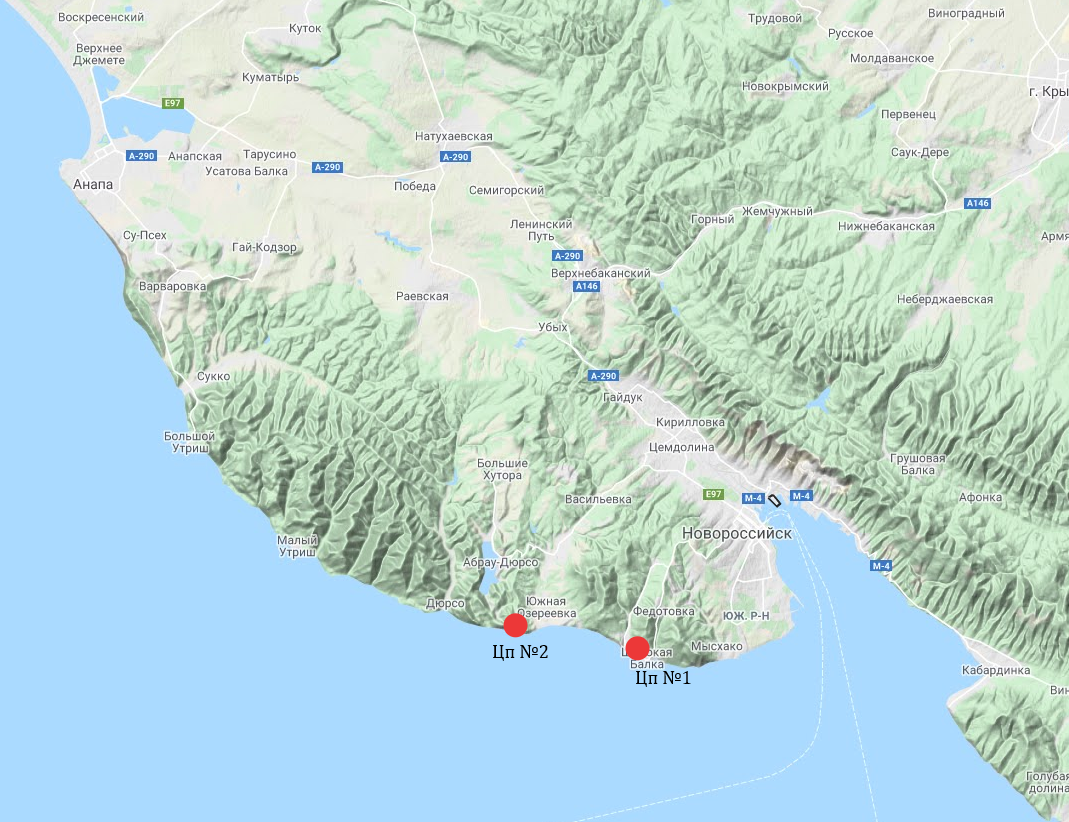 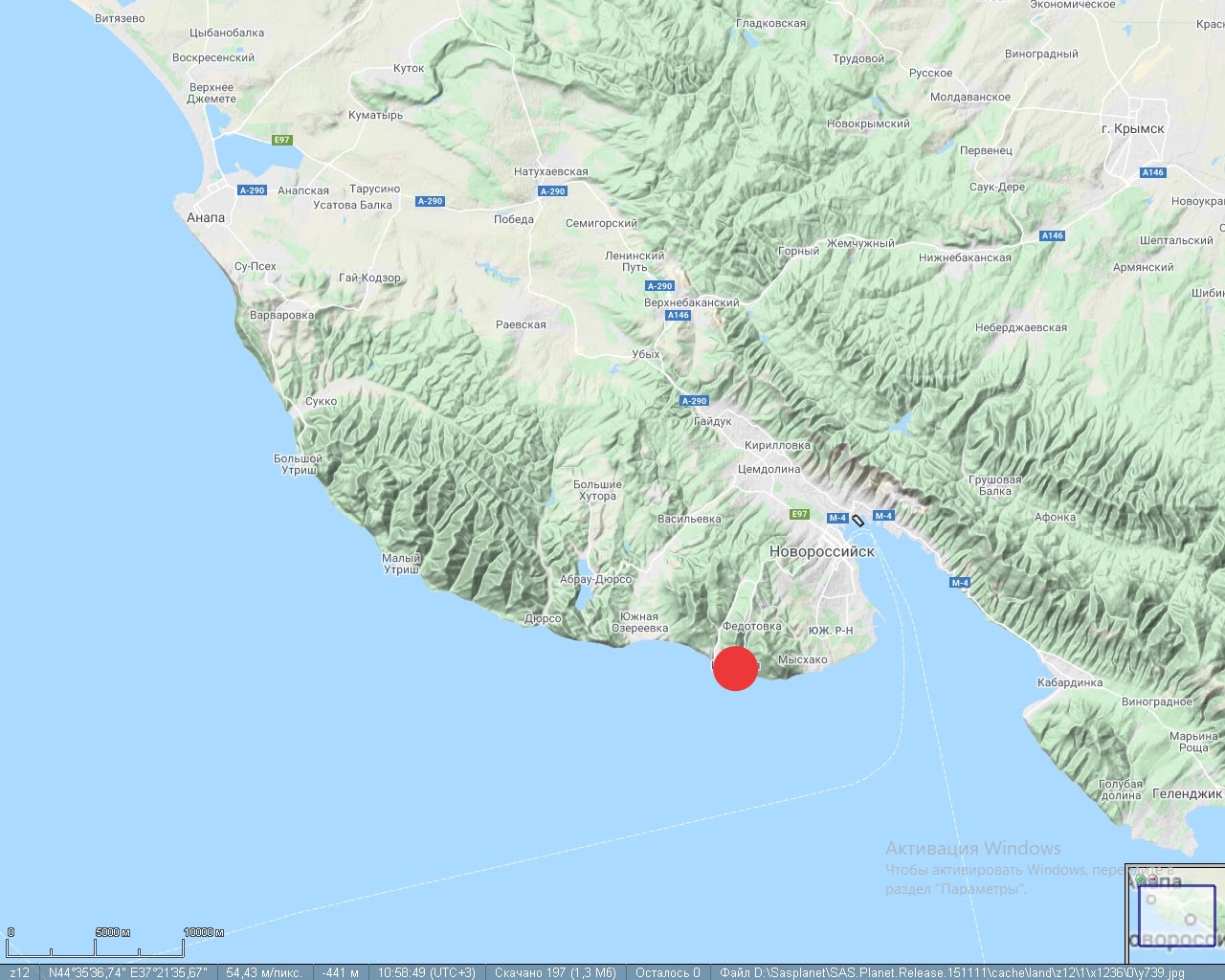 Приложение 2. Карта-схема исследованного склона горы Острая в окрестности с. Широкая Балка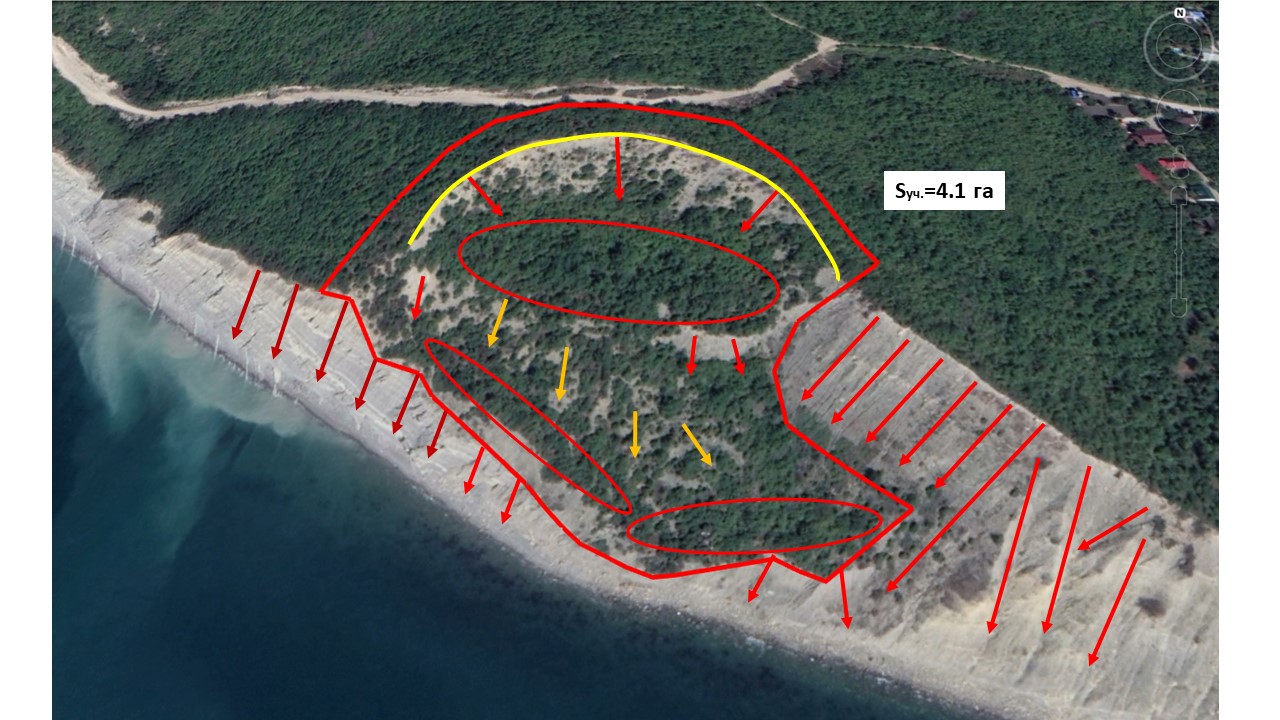 – направление сползания грунта активной части осыпного склона; 	– площадка террасы оползня;   – бровка цирка;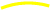  – направление обрушения коренной породы гравитационного отвесного скалистого берегового уступа; – стабильная (слабоподвижная) часть внутреннего уступа осыпного склона.Приложение 3. Карта-схема исследованного склона горы Круглая в окрестности с. Южная Озереевка	– площадка террасы;  – днище балки;  – направление стока поверхностных вод, крутые участки бортов балки;  – направление обрушения коренной породы гравитационного крутого скалистого берегового уступа.Приложение 4. Карта-схема расположения геоботанических площадок на склоне горы Острая (цп №1)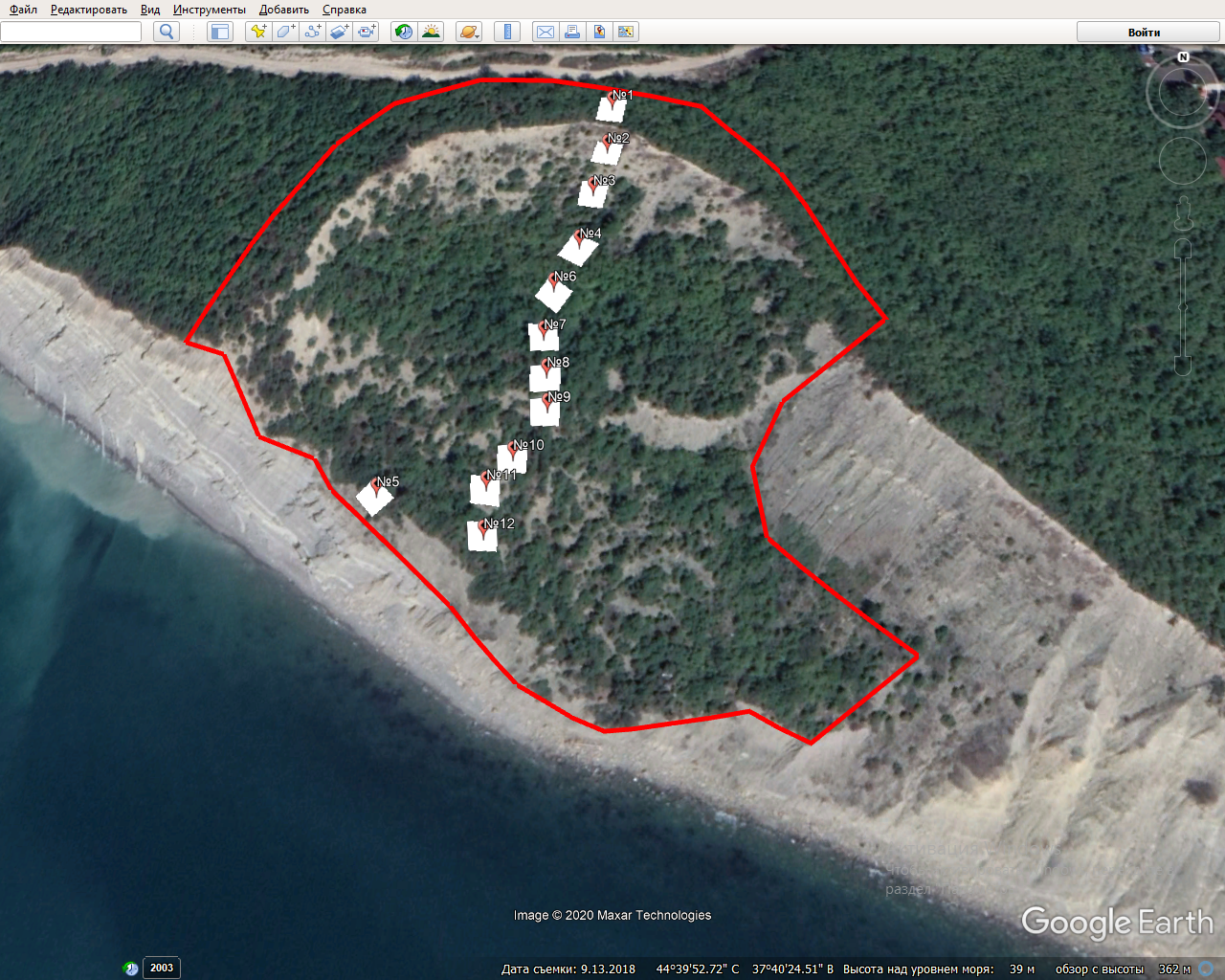 Приложение 5. Геоботанический профиль исследованного склона горы Острая (цп №1)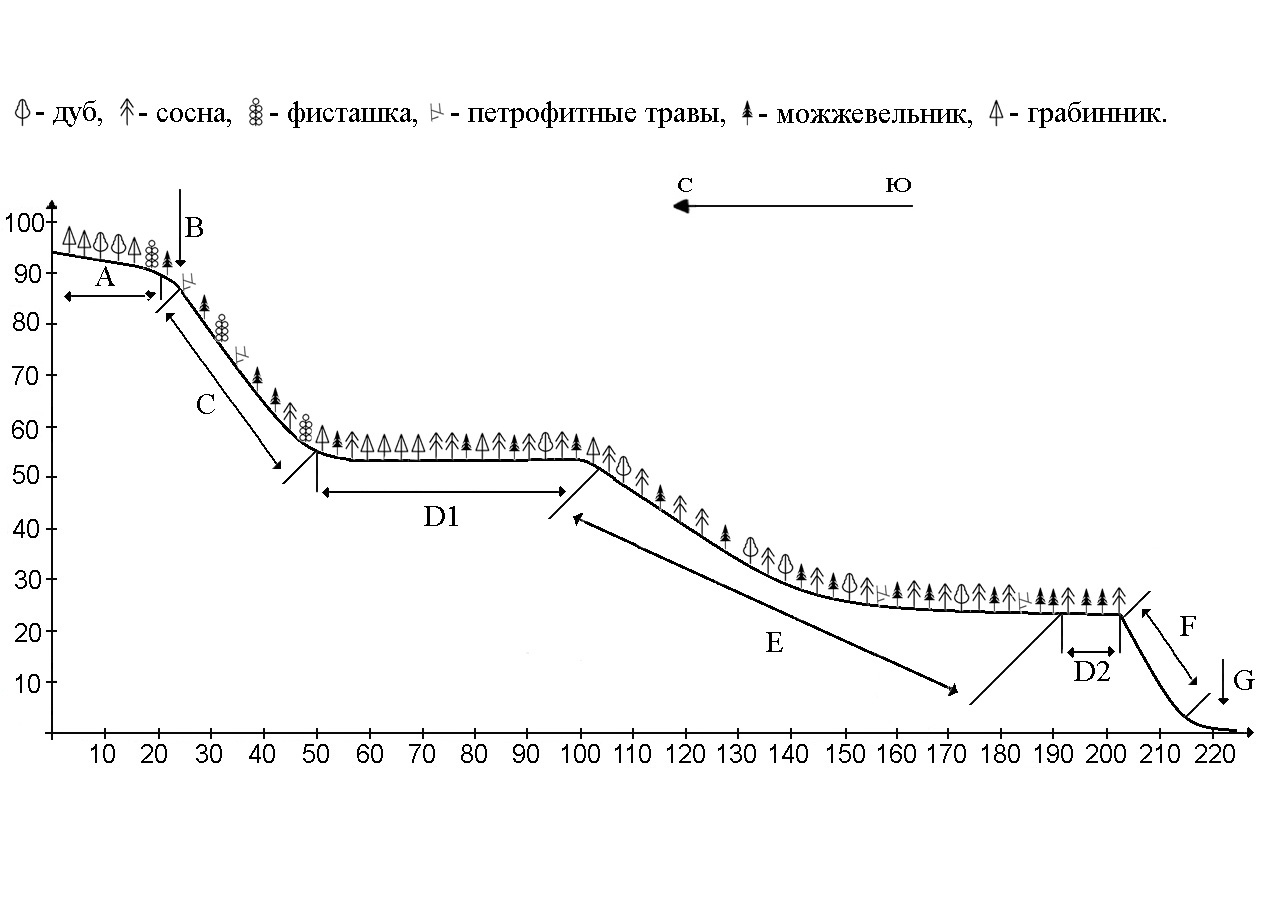 А – площадка нагорной террасы; B–бровка; C–главный уступ террасы; D1– 1-ая площадка террасы оползня; D2 – 2-ая площадка террасы оползня; E–внутренний уступ террасы; F–береговой уступ (клиф); G–пляж (бенч).Приложение 6. Бланки геоботанических описаний учетных площадок на геоботаническом профиле исследованного склона горы Острая№ геоботанической площадки, дата: №1; 26.03.2019Привязка физико-географическая: Северо-Западное Закавказье, Абрауский полуостров, приморский склон горы Острая. Привязка административная: Краснодарский край, м/о г. Новороссийск, окрестность села Широкая балка (СНТ «Гранит»).Точка координат (GPS): т.1 - 44°39’57,52” с.ш., 37°40’24,12”в.д.; т.2 - 44°39’57,85” с.ш., 37°40’24,17” в.д.; т.3 - 44°39’57,77” с.ш., 37°40’24,64” в.д.; т.4 - 44°39’57,46” с.ш., 37°40’24,54” в.д.Рельеф (экспозиция склона), тип почвы, материнская порода: площадка нагорной террасы, вблизи бровки приморского обрывистого склона; пологий участок с уклоном ≈3°на юг; высота 90 метров н.у.м; почва коричневая, материнская порода: алевролит, мергель.Название фитоценоза (с указанием экологических особенностей места произрастания): пушистодубово-грабинниковый лес на выположенном участке приморского склона.Площадь описания	: 100 м².Ассоциация: пушистодубово-грабинниковая (дуб пушистый, грабинник); субассоциация: пушистодубово-грабинниковая осоковая (дуб пушистый, грабинник, осока заостренная). Древесный ярус (A): формула древостоя: 8Г20Ду; синузия: пушистодубово-грабинниковая;Число видов: 2. Проективное покрытие древесного яруса (%):80.Средняя/максимальная высота (м): 4/5.Средний диаметр стволов (см): у комля - 18,5 см, на высоте 1м - 15 см.Максимальный диаметр стволов (см): дуб у комля - 25,5, на высоте 1 м - 17.Расстояние между стволами, среднее (м): 1Кустарниковый ярус: проективное покрытие (%): 25, число видов: 10.средняя/максимальная высота (см): 70/200.Травяной ярус: проективное покрытие (%): 60,числовидов: 5;средняя/максимальная высота (см): 10/15;Мохово-лишайниковый ярус: проективное покрытие (%): -;число видов: -;Общее проективное покрытие фитоценоза (%):100Общее число видов сосудистых растений (без учета мхов и лишайников): 15.Наличие антропогенного воздействия: отсутствует.№ геоботанической площадки, дата: №2; 26.03.2019Привязка физико-географическая: Северо-Западное Закавказье, Абрауский полуостров приморский склон горы Острая.Привязка административная: Краснодарский край, м/о г. Новороссийск, окрестность села Широкая балка (СНТ «Гранит»).Точка координат (GPS): т.1 -44о39’57,14”с.ш., 37°40’24,60”в.д.;т.2- 44о39’56,94”с.ш., 37°40’24,02”в.д.;т.3 -44°39’56,94”с.ш., 37°40’24,02”в.д.; т.4- 44о39’57,22”с.ш., 37°40’24,14” в.д.Рельеф (экспозиция склона), тип почвы, материнская порода: верхняя часть главного уступа террасы оползневого склона (у стенки отрыва); уклон ≈35-40°на юг; высота 85 метров н.у.м; почва эродированная коричневая, с обилием глинистых включений и обломков материнской породы; материнская порода: алевролит, аргиллит, мергель.Название фитоценоза (с указанием экологических особенностей места произрастания): с фисташково-можжевеловое петрофитноразнотравно-кустарниковое редколесье на эродированной почве крутом склоне главного уступа террасы. Площадь описания: 100 м².Ассоциация: фисташково-можжевеловая; субассоциация: фисташково-можжевеловая жасминовая; вариант: фисташково-можжевеловая жасминовая с житняком гребенчатым.Древесный ярус (A): формула древостоя: 10М + ед. Ф Г; синузия: фисташково-можжевеловая; Число видов: 3. Проективное покрытие древесного яруса (%):35.Средняя/максимальная высота (м): 2/2,3.Средний диаметр стволов (см): у комля - 10,5 см, на высоте 1м - 5 см.Расстояние между стволами, среднее (м): на участке где сконцентрирована древесно-кустарниковая растительность около 1 м Кустарниковый ярус: проективное покрытие (%): 15, число видов: 10.средняя/максимальная высота (см): 50/150.Травяной ярус: проективное покрытие (%): 16.Средняя/максимальная высота (см): 10/30; число видов: 23.Мохово-лишайниковый ярус: проективное покрытие (%): -; число видов: -;Общее проективное покрытие фитоценоза (%):50Общее число видов сосудистых растений (без учета мхов и лишайников): 34.Наличие антропогенного воздействия: отсутствует.Сухостой, проективное покрытие: 3% (4Г+1Ро+5Ск)№ геоботанической площадки, дата: №3; 28.03.2019.Привязка физико-географическая: Северо-Западное Закавказье, Абрауский полуостров приморский склон горы Острая.Привязка административная: Краснодарский край, м/о г. Новороссийск, окрестность села Широкая балка (СНТ «Гранит»).Точка координат (GPS): т.1 - 44°39'56,58" с.ш., 37°40'24,36" в.д.; т.2 - 44°39'56,26" с.ш.  37°40'24,25" в.д.; т.3 - 44°39’56,33” с.ш., 37°40’23,82” в.д.; т.4 - 44о39’56,66” с.ш., 37°40’23,90” в.д.Рельеф (экспозиция склона), тип почвы, материнская порода: главный уступ террасы; уклон ≈30-35°на юг; высота 80 метров н.у.м; почва эродированная коричневая, с обилием глинистых включений и крупных обломков материнской породы (алевролит, песчаник), щебенка мелкой и средней фракции.Название фитоценоза (с указанием экологических особенностей места произрастания): Растительность шиблякового типа: сосново-можжевеловое редколесье с фисташкой туполистной, грабинником кустарниковое(скумпия обыкновенная и держи-дерево) на крутом склоне главного уступа террасы, на эродированной почве. Площадь описания	: 100 м2Ассоциация: сосново-можжевеловая; субассоциация: сосново-можжевеловая грабинниковая; вариант: сосново-можжевеловая грабинниковая со скумпией обыкновенной; Древесный ярус (A): формула древостоя: 6М4Со + ед. Ф Г; синузия: сосново-можжевеловая; число видов: 4.Проективное покрытие древесного яруса (%):40; средняя/максимальная высота (м): 4/7;средний диаметр стволов (см): у комля - 11,5 см, на высоте 1м –5 см.Расстояние между стволами, среднее (м): 1,5 м Кустарниковый ярус: проективное покрытие (%): 60, число видов: 10.средняя/максимальная высота (см): 170/250.Травяной ярус: проективное покрытие (%): 10.Средняя/максимальная высота (см): 20/40; число видов: 15.Мохово-лишайниковый ярус: проективное покрытие (%): -; число видов: -;Внеярусная растительность: проективное покрытие (%):1; число видов: 2;Общее проективное покрытие фитоценоза (%):80.Общее число видов сосудистых растений (без учета мхов и лишайников): 27Наличие антропогенного воздействия: отсутствует.Сухостой, проективное покрытие: 5% № геоботанической площадки, дата: № 4; 09.04.2019.Привязка физико-географическая: Северо-Западное Закавказье, Абрауский полуостров приморский склон горы Острая.Привязка административная: Краснодарский край, м/о г. Новороссийск, окрестность села Широкая балка (СНТ «Гранит»).Точка координат (GPS): т.1 - 44°39'55,83" с.ш., 37°40'24,21" в.д.; т.2 - 44°39'55,56" с.ш. 37°40'23,91" в.д.; т.3 - 44°39’55,72” с.ш., 37°40’23,51” в.д.; т.4 - 44о39’55,97” с.ш., 37°40’23,77” в.д.Рельеф (экспозиция склона), тип почвы, материнская порода: основание главного уступа террасы; уклон ≈ 10° на юго-запад; высота 72 метра н.у.м; почва эродированная коричневая, с обилием глинистых включений с примесью мелкой щебёнки и навалом крупных обломков материнской породы (алевролит, песчаник).Название фитоценоза (с указанием экологических особенностей места произрастания): грабинниковый лес с дубом пушистым в основании уступа террасы.Площадь описания	: 100 м2.Ассоциация: пушистодубово-грабинниковая; субассоциация: пушистодубово-грабинниковая плющевая; вариант: пушистодубово-грабинниковая плющевая со скумпией. Древесный ярус (A): формула древостоя: 9Г1Ду. Число видов: 2. Проективное покрытие древесного яруса (%):70.Средняя/максимальная высота (м): 5,5/7.Средний диаметр стволов (см): у комля - 9,5 см, на высоте 1м –5,5 см.Расстояние между стволами, среднее (м): 1,5 м Кустарниковый ярус: проективное покрытие (%): 20, число видов: 9.средняя/максимальная высота (см): 170/225.Травяной ярус: проективное покрытие (%): 40.Средняя/максимальная высота (см): 10/35;число видов: 13.Мохово-лишайниковый ярус: проективное покрытие (%): -; число видов: -.Внеярусная растительность: проективное покрытие (%):5; число видов: 3.Общее проективное покрытие фитоценоза (%): 100.Общее число видов сосудистых растений (без учета мхов и лишайников): 24.Наличие антропогенного воздействия: отсутствует.Сухостой, проективное покрытие: -.Сеянцы древесных растений, число видов: 7, преобладают дуб пушистый и скумпия обыкновенная.№ геоботанической площадки, дата: №5; 21.06.2019.Привязка физико-географическая: Северо-Западное Закавказье, Абрауский полуостров приморский склон горы Острая.Привязка административная: Краснодарский край, м/о г. Новороссийск, окрестность села Широкая балка (СНТ «Гранит»).Точка координат (GPS): т.1 - 44°39'53,01" с.ш., 37°40'20,85" в.д.; т.2 - 44°39'52,82" с.ш.  37°40'20,50" в.д.; т.3 - 44°39’53,06” с.ш., 37°40’20,19” в.д.; т.4 - 44о39’53,26” с.ш., 37°40’20,52” в.д.Рельеф (экспозиция склона), тип почвы, материнская порода: внутренний уступ террасы у бровки клифа; уклон ≈ 10-15° на запад-юго-запад; высота 30 метров н.у.м; почва эродированная коричневаящебневатая, с обилием глинистых включений.Название фитоценоза (с указанием экологических особенностей места произрастания): Растительность шиблякового типа – сосново-можжевеловый лес (с обильным подростом можжевельника красного и сосны пицундской), переходящий у бровки в петрофитно-разнотравную растительность.Площадь описания	: 100м2.Ассоциация: сосново-можжевеловая переходящая в петрофитную солонечниково-копеечниковую; субассоциация: солонечниково-копеечниковая с дубровником белым.Древесный ярус (A): формула древостоя: 10Со + М Ду. Число видов: 3. Проективное покрытие древесного яруса (%): 20.Средняя/максимальная высота (м): 7/10.Средний диаметр стволов (см): у комля - 21, максимальный – 38.Расстояние между стволами, среднее (м): 1 м на участке покрытом древесно-кустарниковой растительностью. Кустарниковый ярус: проективное покрытие (%): 35, число видов: 9;средняя/максимальная высота (см): 160/200.Травяной ярус: проективное покрытие (%): 30;число видов: 37 (с учетом сеянцев деревьев и кустарников). Средняя/максимальная высота (см): 10/30.Мохово-лишайниковый ярус: проективное покрытие (%): -; число видов: -.Внеярусная растительность: проективное покрытие (%): -; число видов: -.Общее проективное покрытие фитоценоза (%): 70.Общее число видов сосудистых растений (без учета мхов и лишайников): 40.Наличие антропогенного воздействия: отсутствует.Сухостой, проективное покрытие: -. Сеянцы древесных растений, число видов: 6, преобладают сосна пицундская.№ геоботанической площадки, дата: № 6; 07.08.2019Привязка физико-географическая: Северо-Западное Закавказье, Абрауский полуостров приморский склон горы Острая.Привязка административная: Краснодарский край, м/о г. Новороссийск, окрестность села Широкая балка (СНТ «Гранит»).Точка координат (GPS): т.1 - 44°39'55,28" с.ш., 37°40'23,77" в.д.; т.2 - 44°39'55,03" с.ш.  37°40'23,51" в.д.; т.3 - 44°39’55,25” с.ш., 37°40’23,13” в.д.; т.4 - 44о39’55,48” с.ш., 37°40’23,40” в.д.Рельеф (экспозиция склона), тип почвы, материнская порода: площадка террасы; уклон ≈ 1-2° на юг; высота 65 метров н.у.м; почва коричневая, с крупными обломками материнской породы (алевролит, песчаник).Название фитоценоза (с указанием экологических особенностей места произрастания): грабинниково-сосновый лес с примесью можжевельника красного, дуба пушистого и кизила мужского на выровненном участке площадки террасы.Площадь описания	: 100 м2Ассоциация: грабинниково-сосновая; субассоциация: грабинниково-сосновая можжевеловая. Древесный ярус (A): формула древостоя: 7Со10Г10М+ ед. Ду Ки Ря.Проективное покрытие древесного яруса (%):90. Число видов: 6.Средняя/максимальная высота (м): 9/15.Средний диаметр стволов (см): у комля - 13, максимальный – 49.Расстояние между стволами, среднее (м): 2 м. Кустарниковый ярус: проективное покрытие (%): 50, число видов: 4.средняя/максимальная высота (см): 150/250.Травяной ярус: проективное покрытие (%): 10; число видов: 13 (с учетом сеянцев деревьев и кустарников).Средняя/максимальная высота (см): 10/20.Мохово-лишайниковый ярус: проективное покрытие (%): -; число видов: -.Внеярусная растительность: проективное покрытие (%): менее 1; число видов: 1.Общее проективное покрытие фитоценоза (%):100.Общее число видов сосудистых растений (без учета мхов и лишайников): 15.Наличие антропогенного воздействия: незначительно.Наличие сухостоя, валежника и опада: опад хвои (95% площади) сосны пицундской.№ геоботанической площадки, дата: № 7; 07.08.2019Привязка физико-географическая: Северо-Западное Закавказье, Абрауский полуостров приморский склон горы Острая.Привязка административная: Краснодарский край, м/о г. Новороссийск, окрестность села Широкая балка (СНТ «Гранит»).Точка координат (GPS): т.1 - 44°39'54,90" с.ш., 37°40'23,52" в.д.; т.2 - 44°39'54,58" с.ш.  37°40'23,57" в.д.; т.3 - 44°39’54,60” с.ш., 37°40’23,08” в.д.; т.4 - 44о39’54,92” с.ш., 37°40’23,04” в.д.Рельеф (экспозиция склона), тип почвы, материнская порода: площадка террасы у бровки внутреннего уступа террасы; уклон ≈ 1-2° на юг; высота 60 метров н.у.м; почва коричневая, с крупными обломками материнской породы (алевролит, песчаник).Название фитоценоза (с указанием экологических особенностей места произрастания): пушистодубово-сосновый лес с примесью грабинника и можжевельника красного, массовым подростом сосны пицундской, на выровненном участке площадки террасы.Площадь описания	: 100 м2. Ассоциация: пушистодубово-сосновая; субассоциация: пушистодубово-сосновая грабинниковая.Древесный ярус (A): формула древостоя: 5Со5Ду + ед. М. Число видов: 3. Проективное покрытие древесного яруса (%):75.Средняя/максимальная высота (м): 8/10.Средний диаметр стволов (см): у комля - 10, максимальный – 39.Расстояние между стволами, среднее (м): 1,5.Кустарниковый ярус: проективное покрытие (%): 60; число видов: 9 видов.Средняя высота кустарникового яруса (см): 250.Травяной ярус: проективное покрытие (%): 30; число видов: 12.Средняя и максим. высота травяного яруса (см): 10/20.Мохово-лишайниковый ярус: проективное покрытие (%): -; число видов: -.Внеярусная растительность: проективное покрытие (%): r; число видов: 1.Общее проективное покрытие фитоценоза (%):100.Общее число видов сосудистых растений (без учета мхов и лишайников): 20.Наличие антропогенного воздействия: некоторые деревья повреждены, вблизи площадки заброшенная туристическая стоянка.Наличие сухостоя, валежника и опада: сухостой и валежник, опад хвои (95% площади) сосны пицундской.№ геоботанической площадки, дата: № 8; 07.08.2019Привязка физико-географическая: Северо-Западное Закавказье, Абрауский полуостров приморский склон горы Острая.Привязка административная: Краснодарский край, м/о г. Новороссийск, окрестность села Широкая балка (СНТ «Гранит»).Точка координат (GPS): т.1 - 44°39'54,40" с.ш., 37°40'23,60" в.д.; т.2 - 44°39'54,10" с.ш.  37°40'23,60" в.д.; т.3 - 44°39’54,11” с.ш., 37°40’23,11” в.д.; т.4 - 44о39’54,43” с.ш., 37°40’23,09” в.д.Рельеф (экспозиция склона), тип почвы, материнская порода: верхняя часть внутреннего уступа террасы, у бровки; уклон ≈ 20° на юг; 55 м н.у.м; почва коричневая маломощная, алевролит с примесью песчаника.Название фитоценоза (с указанием экологических особенностей места произрастания): мертвопокровное пушистодубово-сосновое сообщество с можжевельником красным и обильным подростом сосны пицундской и дуба пушистого.Площадь описания	: 100 м2. Ассоциация: мертвопокровно-сосновая.Древесный ярус (A): формула древостоя: 10Со + ед. Ду М. Число видов: 3. Проективное покрытие древесного яруса (%):60.Средняя/максимальная высота (м): 11/14.Расстояние между стволами, среднее (м): 4. Кустарниковый ярус: проективное покрытие (%): 35, число видов: 5.средняя/максимальная высота (см): 200/200.Травяной ярус: проективное покрытие (%): 10;число видов: 9 (с учетом сеянцев деревьев и кустарников).Средняя/максимальная высота (см): 10/20.Мохово-лишайниковый ярус: проективное покрытие (%): -; число видов: -.Внеярусная растительность: проективное покрытие (%):-; число видов: -.Общее проективное покрытие фитоценоза (%):95.Общее число видов сосудистых растений (без учета мхов и лишайников): 13.Наличие антропогенного воздействия: отсутствует.Наличие сухостоя, валежника и опада: опад хвои сосны пицундской (до 90%), сухостоя и валежника.№ геоботанической площадки, дата: №9; 09.08.2019.Привязка физико-географическая: Северо-Западное Закавказье, Абрауский полуостров приморский склон горы Острая.Привязка административная: Краснодарский край, м/о г. Новороссийск, окрестность села Широкая балка (СНТ «Гранит»).Точка координат (GPS): т.1 - 44°39'54,01" с.ш., 37°40'23,61" в.д.; т.2 - 44°39'53,70" с.ш. 37°40'23,60" в.д.; т.3 - 44°39’53,71” с.ш., 37°40’23,14” в.д.; т.4 - 44о39’54,02” с.ш., 37°40’23,12” в.д.Рельеф (экспозиция склона), тип почвы, материнская порода: внутренний уступ террасы; уклон ≈ 15° на юг; высота 50 метров н.у.м; почва эродированная коричневая щебневатая, с обилием глинистых включений и крупных камней.Название фитоценоза (с указанием экологических особенностей места произрастания): Растительность шиблякового типа - пушистодубово-можжевелово-сосновое сообщество с ярко выраженным кустарниковым ярусом, в котором преобладает подрост сосны пицундской и можжевельника красного.Площадь описания	: 100 м2. Ассоциация: можжевелово-сосновая; субассоциация: можжевелово-сосновая пушистодубовая.Древесный ярус (A): формула древостоя: 5Со3М2Ду. Число видов: 3. Проективное покрытие древесного яруса (%):35.Средняя/максимальная высота (м): 5/7.Средний диаметр стволов (см): у комля - 10, максимальный – 13.Расстояние между стволами, среднее (м): 1.Кустарниковый ярус: проективное покрытие (%): 50, число видов: 7;средняя/максимальная высота (см): 180/300.Травяной ярус: проективное покрытие (%): 20; число видов: 24 (с учетом сеянцев деревьев и кустарников). Средняя/максимальная высота (см): 10/20.Мохово-лишайниковый ярус: проективное покрытие (%): -; число видов: -.Внеярусная растительность: проективное покрытие (%): менее 1; число видов: 1.Общее проективное покрытие фитоценоза (%): 75.Общее число видов сосудистых растений (без учета мхов и лишайников): 27.Наличие антропогенного воздействия: отсутствует.Сухостой, проективное покрытие: около 1%. Сеянцы древесных растений, число видов: 4, преобладают сосна пицундская и можжевельника красного.№ геоботанической площадки, дата: №10; 09.08.2019.Привязка физико-географическая: Северо-Западное Закавказье, Абрауский полуостров приморский склон горы Острая.Привязка административная: Краснодарский край, м/о г. Новороссийск, окрестность села Широкая балка (СНТ «Гранит»).Точка координат (GPS): т.1 - 44°39'53,50" с.ш., 37°40'23,08" в.д.; т.2 - 44°39'53,20" с.ш. 37°40'23,07" в.д.; т.3 - 44°39’53,20” с.ш., 37°40’22,60” в.д.; т.4 - 44о39’53,52” с.ш., 37°40’22,59” в.д.Рельеф (экспозиция склона), тип почвы, материнская порода: средняя часть внутреннего уступа террасы; уклон ≈ 10° на юг-юго-запад; высота 43 метра н.у.м; почва эродированная коричневая щебневатая, с обилием глинистых включений.Название фитоценоза (с указанием экологических особенностей места произрастания): Растительность шиблякового типа – пушистодубово-можжевелово-сосновые сообщества с ярко выраженным кустарниковым ярусом, в котором преобладает подрост сосны пицундской, представлен грабинник и можжевельник красный.Площадь описания	: 100м2. Ассоциация: можжевелово-сосновая; субассоциация: можжевелово-сосновая пушистодубовая. Древесный ярус (A): формула древостоя: 8М1Со1Ду. Число видов: 3. Проективное покрытие древесного яруса (%):35.Средняя/максимальная высота (м): 7/10; средний и максимальный диаметр стволов (см): -Расстояние между стволами, среднее (м): 1,5.Кустарниковый ярус: проективное покрытие (%): 40, число видов: 9;средняя/максимальная высота (см): 200/300.Травяной ярус: проективное покрытие (%): 15;число видов: 22 (с учетом сеянцев деревьев и кустарников). Сеянцы древесных растений, число видов: 4.Средняя/максимальная высота (см): 10/20.Мохово-лишайниковый ярус: проективное покрытие (%): менее 1; число видов: 1.Внеярусная растительность: проективное покрытие (%): менее 1; число видов: 1.Общее проективное покрытие фитоценоза (%):75.Общее число видов сосудистых растений: 29.Наличие антропогенного воздействия: отсутствует.Сухостой, проективное покрытие: около 10% (дуб пушистый, грабинник, можжевельник красный). Опад 20% - сосны пицундской, можжевельника красного, дуба пушиcтого.№ геоботанической площадки, дата: №11; 09.08.2019.Привязка физико-географическая: Северо-Западное Закавказье, Абрауский полуостров приморский склон горы Острая.Привязка административная: Краснодарский край, м/о г. Новороссийск, окрестность села Широкая балка (СНТ «Гранит»).Точка координат (GPS): т.1 - 44°39'53,16" с.ш., 37°40'22,64" в.д.; т.2 - 44°39'52,85" с.ш. 37°40'22,64" в.д.; т.3 - 44°39’52,91” с.ш., 37°40’22,16” в.д.; т.4 - 44о39’53,21” с.ш., 37°40’22,15” в.д.Рельеф (экспозиция склона), тип почвы, материнская порода: средняя часть внутреннего уступа террасы; уклон ≈ 15-20° на юг; высота 36 метров н.у.м; почва эродированная коричневая щебневатая, с обилием глинистых включений.Название фитоценоза (с указанием экологических особенностей места произрастания): Растительность шиблякового типа – разреженное сосново-пушистодубово-можжевеловое сообщество переходящее в петрофитно-разнотравное сообщество.Площадь описания	: 100м2.Ассоциация: пушистодубово-можжевеловая; субассоциация: пушистодубово-можжевеловая с сосной пицундской.Древесный ярус (A): не выражен. Формула древостоя: ед. Ду. Число видов: 1. Проективное покрытие древесного яруса (%):5.Средняя/максимальная высота (м): 6/6; средний и максимальный диаметр стволов (см): ?Кустарниковый ярус: проективное покрытие (%):35, число видов: 5;средняя/максимальная высота (см): 150/300.Формула кустарникового яруса: 5М3С2Ду + ед. Г Ск.Травяной ярус: проективное покрытие (%): 20;число видов: 22 (с учетом сеянцев деревьев и кустарников). Сеянцы древесных растений, число видов: 4.Средняя/максимальная высота (см): 10/20.Мохово-лишайниковый ярус: проективное покрытие (%): -; число видов: -.Внеярусная растительность: проективное покрытие (%):-; число видов: -Общее проективное покрытие фитоценоза (%):50.Общее число видов сосудистых растений: 23.Наличие антропогенного воздействия: отсутствует.Сухостой, проективное покрытие: -.№ геоботанической площадки, дата: №12; 09.08.2019.Привязка физико-географическая: Северо-Западное Закавказье, Абрауский полуостров приморский склон горы Острая.Привязка административная: Краснодарский край, м/о г. Новороссийск, окрестность села Широкая балка (СНТ «Гранит»).Точка координат (GPS): т.1 - 44°39'52.69" с.ш., 37°40'22.59" в.д.; т.2 - 44°39'52,39" с.ш. 37°40'22,63" в.д.; т.3 - 44°39’52,41” с.ш., 37°40’22,17” в.д.; т.4 - 44о39’52,72” с.ш., 37°40’22,12” в.д.Рельеф (экспозиция склона), тип почвы, материнская порода: нижняя часть внутреннего уступа террасы, переходящий во вторую площадку террасы; уклон ≈ 10° на юг; высота 30 метров н.у.м; почва эродированная коричневая щебневатая.Название фитоценоза (с указанием экологических особенностей места произрастания): Растительность шиблякового типа – пушистодубово-сосново-можжевеловое сообщество с ярко выраженным кустарниковым ярусом, в котором преобладает подрост можжевельника красного, который образует очень плотные насаждения, и сосны пицундской.Площадь описания	: 100 м2.Ассоциация: можжевелово-сосновая; субассоциация: можжевелово-сосновая пушистодубовая.Древесный ярус (A): не выражен. Формула древостоя: 5М3Со2Ду. Число видов: 3. Проективное покрытие древесного яруса (%):35.Средняя/максимальная высота (м): 5/6,5; средний и максимальный диаметр стволов (см): ?Расстояние между стволами (м): менее 1 м.Кустарниковый ярус: проективное покрытие (%):40, число видов: 6;средняя/максимальная высота (см): 250/350.Травяной ярус: проективное покрытие (%): 5;число видов: 15 (с учетом сеянцев деревьев и кустарников). Сеянцы древесных растений, число видов: 3.Средняя/максимальная высота (см): 10/20.Мохово-лишайниковый ярус: проективное покрытие (%): -; число видов: -.Внеярусная растительность: проективное покрытие (%):-; число видов: -Общее проективное покрытие фитоценоза (%):75.Общее число видов сосудистых растений: 16.Наличие антропогенного воздействия: отсутствует.Сухостой, проективное покрытие:-.Дополнительно: Ниже исследуемой площадки, на расстоянии 10 метров, крутизна склона увеличивается 25-30°, древесно-кустарниковая растительность (где доминирует можжевельник красный, в примеси дуб пушистый, сосна пицундская, редко фисташка туполистная), вплоть до бровки клифа (очень крутого ≈50°, местами отвесного приморского склона). На всем протяжении клифа растительность отсутствует, вплоть до уреза моря.Приложение 7. Сводная таблица геоботанических описаний (цп №1)Приложение 8. Вид сосудистых растений, занесенные в Красную книгу России и Красную книгу Краснодарского края, отмеченные на исследуемых территорияхТаблица – Виды сосудистых растений, занесенные в Красные книги России (КР, 2008) и Краснодарского края (КК, 2017), в границах популяционных полей ценопопуляций №1 и №2 сосны пицундскойоб. – обычный; д.об. – довольно обычный; изр. – изредка; р. – редкий; о.р. – очень редкий; – - отсутствует.Приложение 9. Карта-схема местонахождений генеративных растений сосны пицундской (цп №1)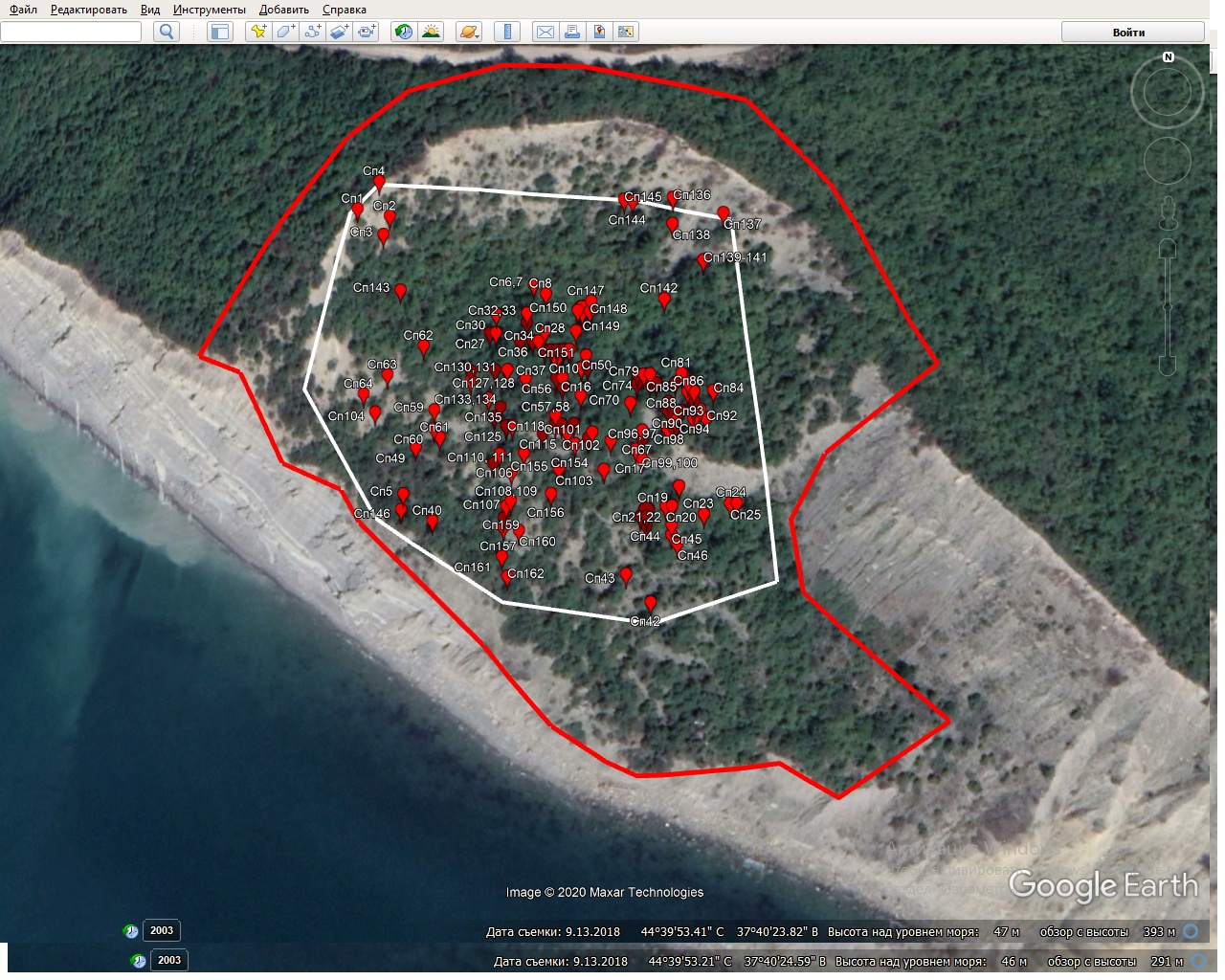 Приложение 10. Карта-схема местонахождений прегенеративных растений сосны пицундской (цп №1)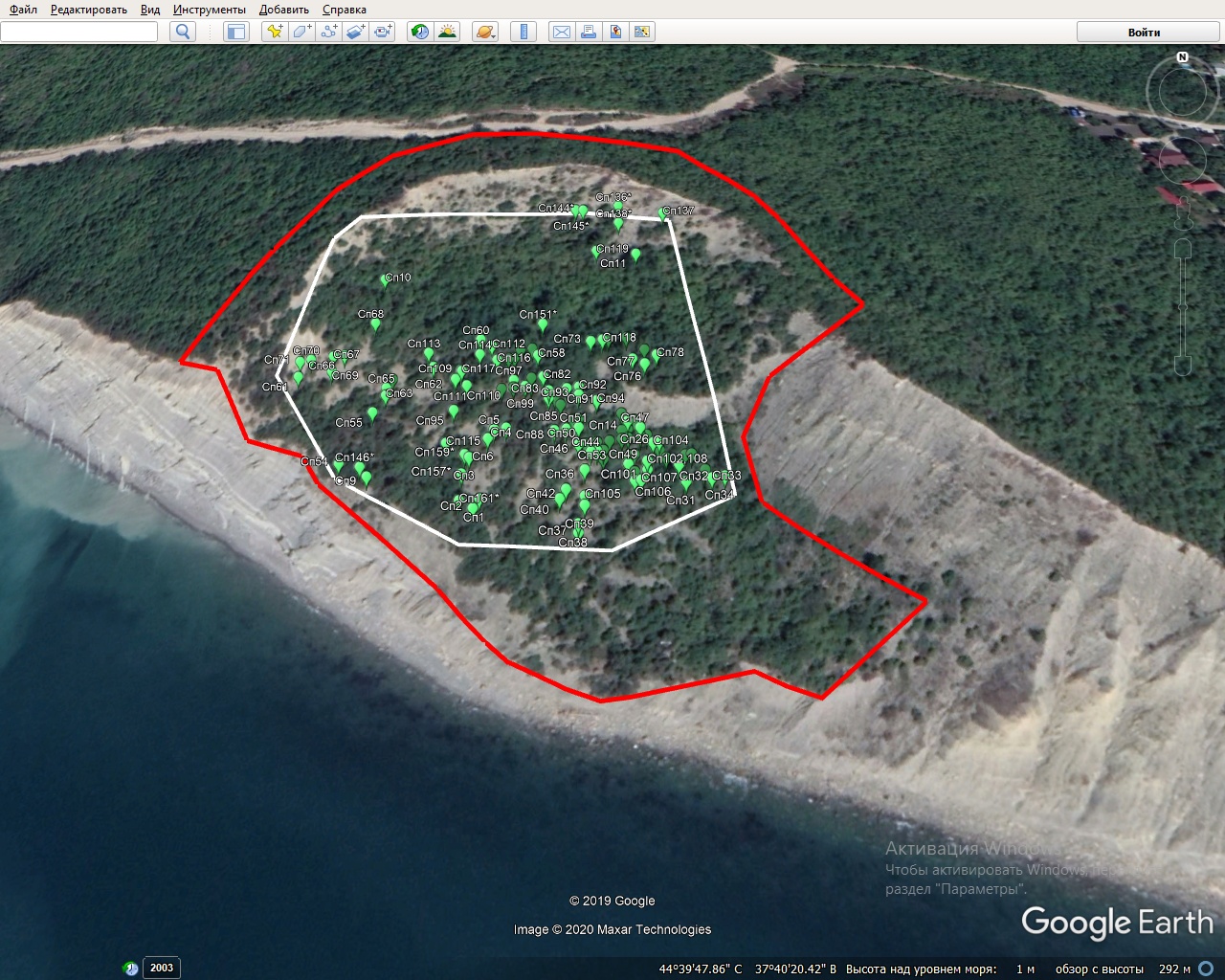 Приложение 11. Карта-схема местонахождений прегенеративных и генеративных растений сосны (цп №1)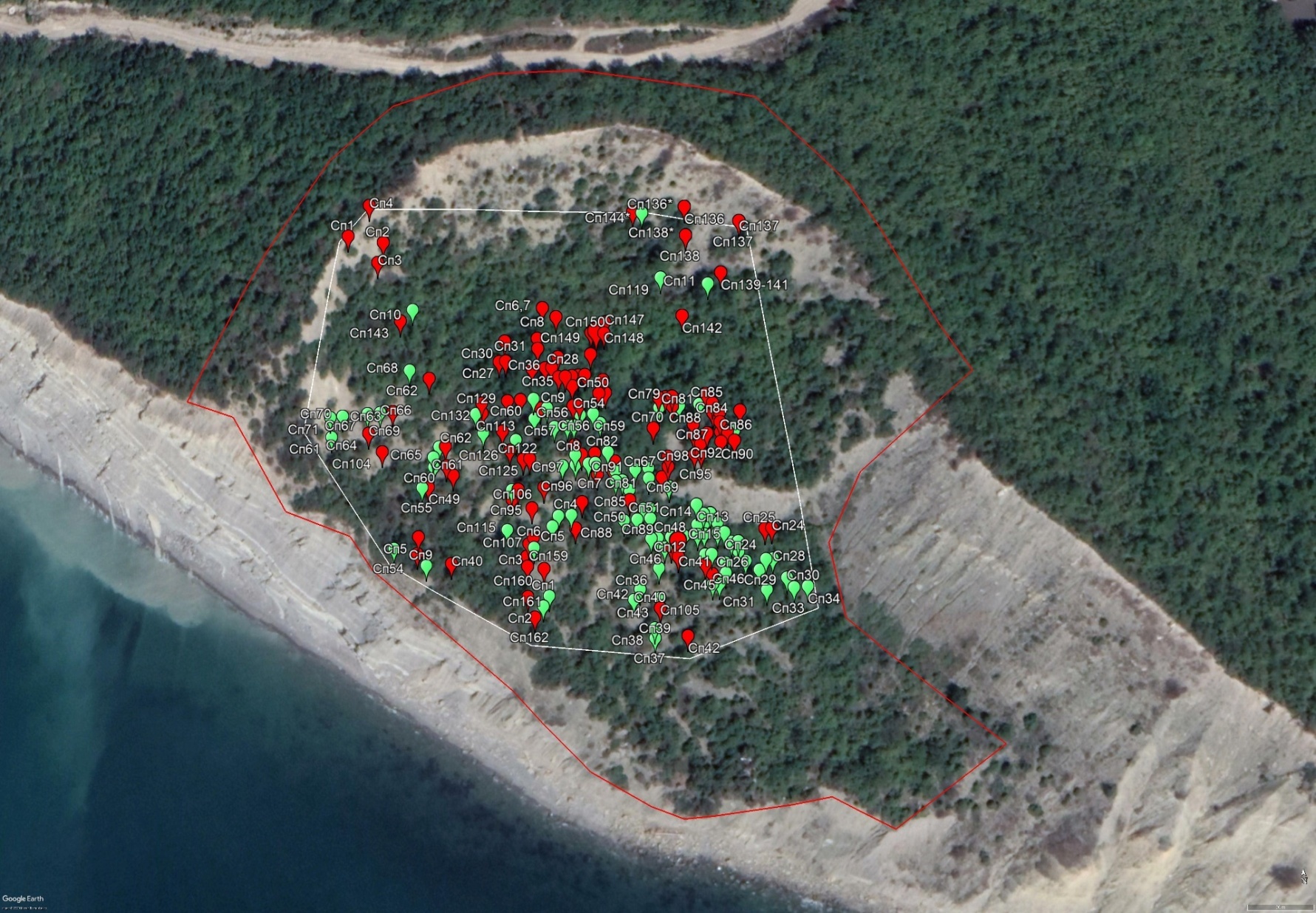 Приложение 12. Карта-схема местонахождений генеративных растений сосны пицундской (цп №2)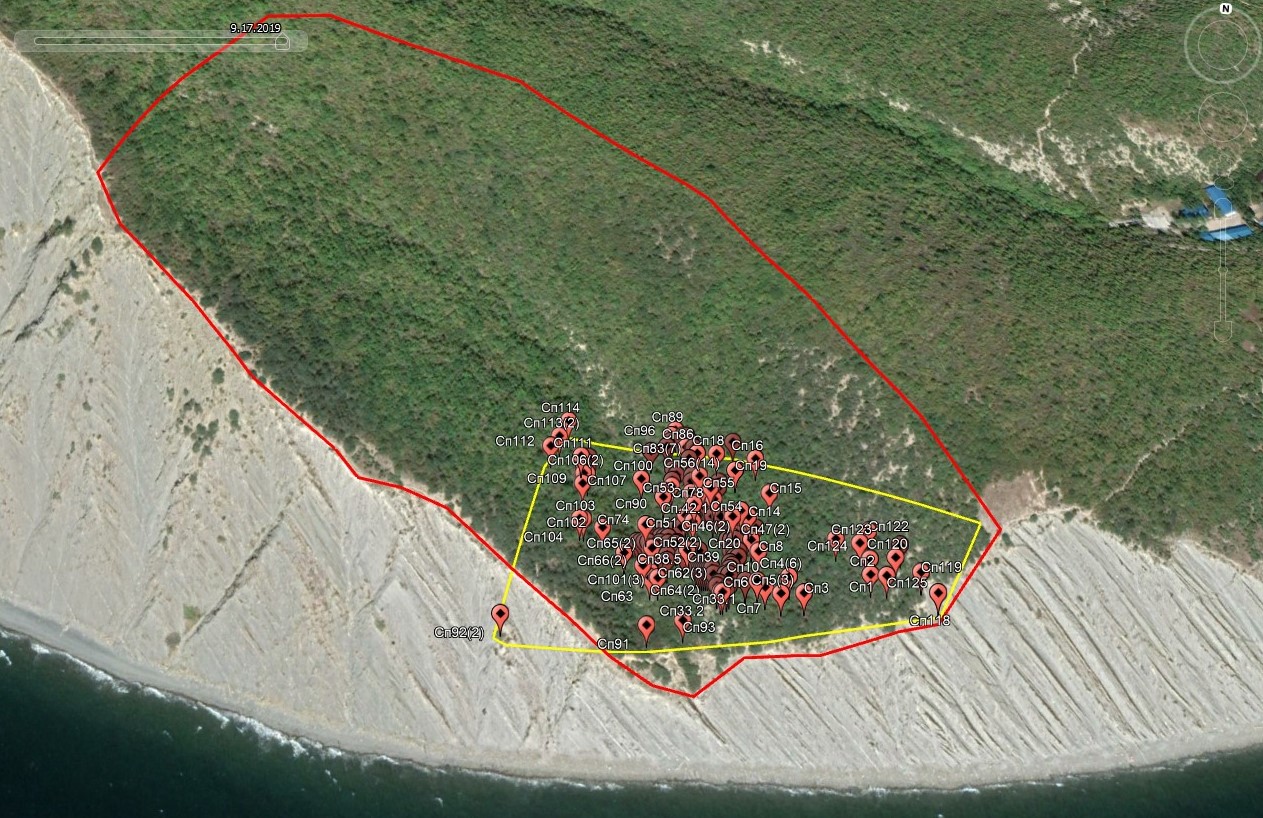 Приложение 13. Карта-схема местонахождений прегенеративных растений сосны пицундской (цп №2)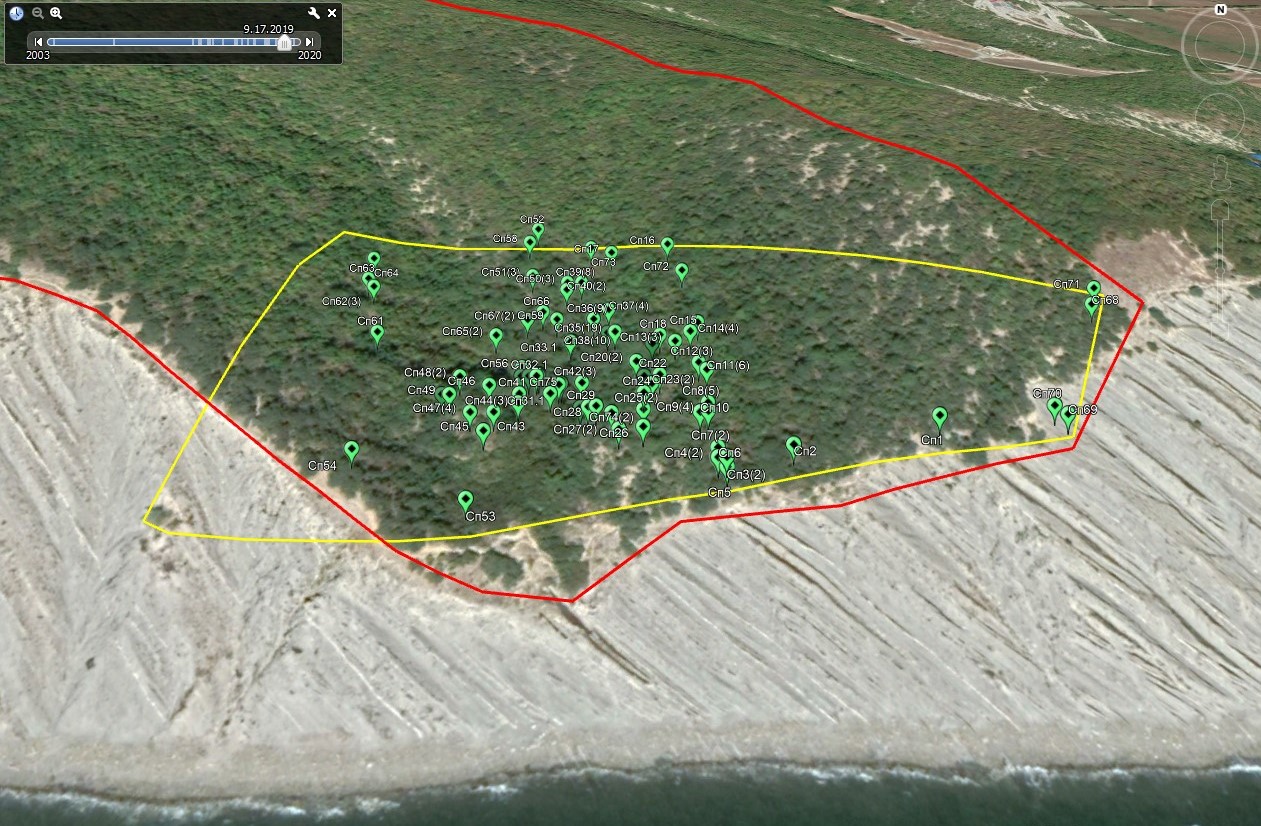 Приложение 14. Карта-схема местонахождений прегенеративных и генеративных растений сосны (цп №2)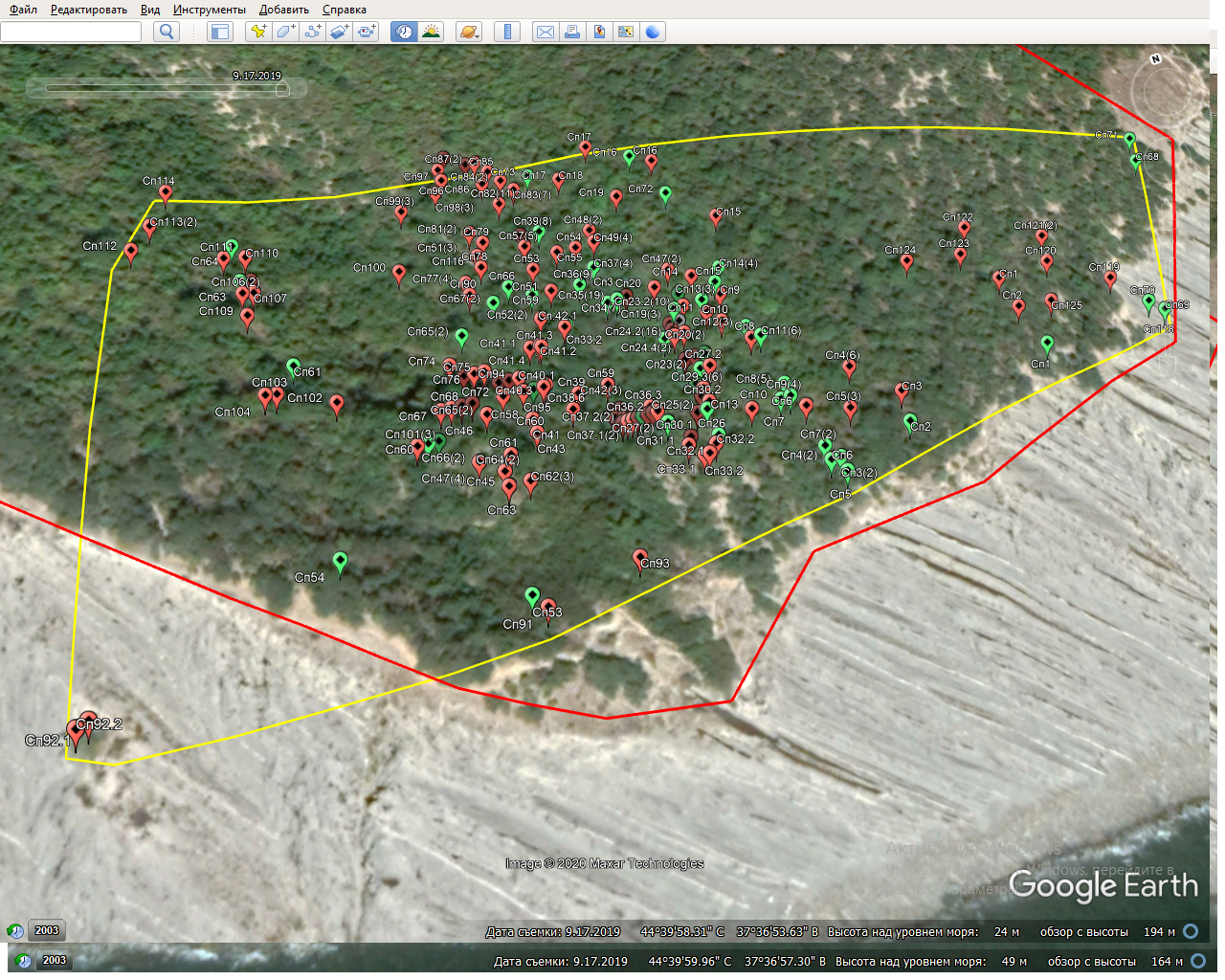 Приложение 15. Фотографии исследованных участков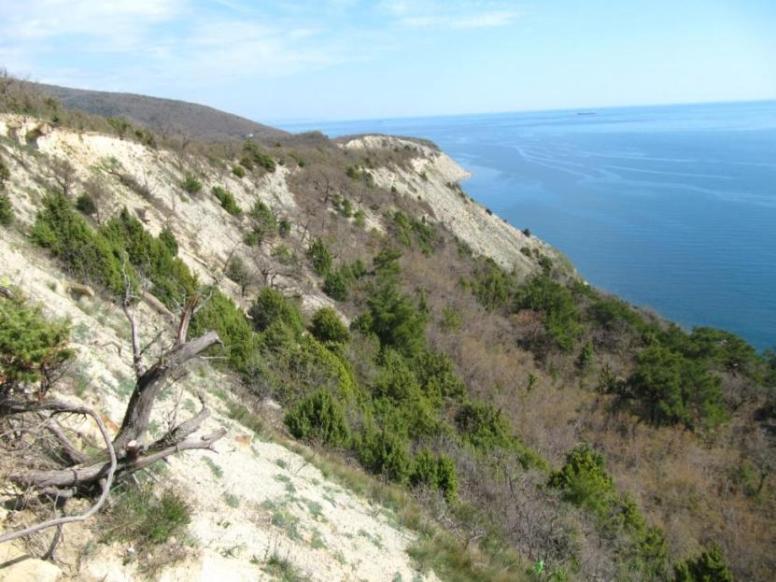 Фото 1. Верхняя часть изучаемого склона горы Острая (цп №1). 28 марта 2019.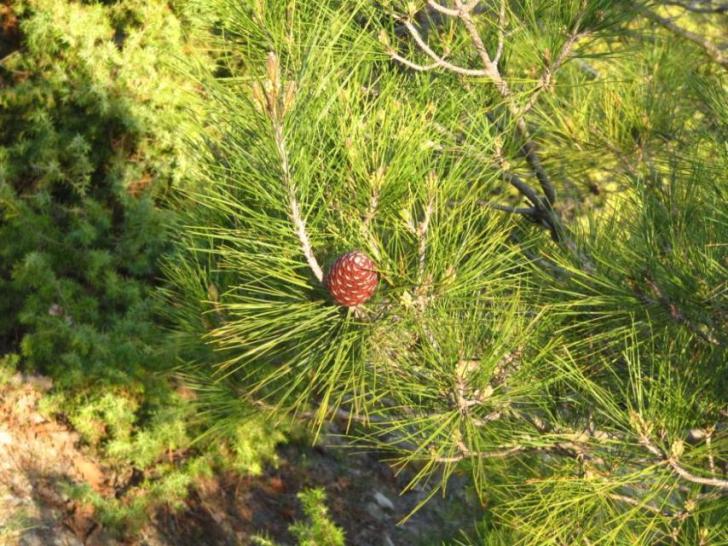 Фото 2. Побег сосны пицундской с женской шишкой. 9 апреля 2019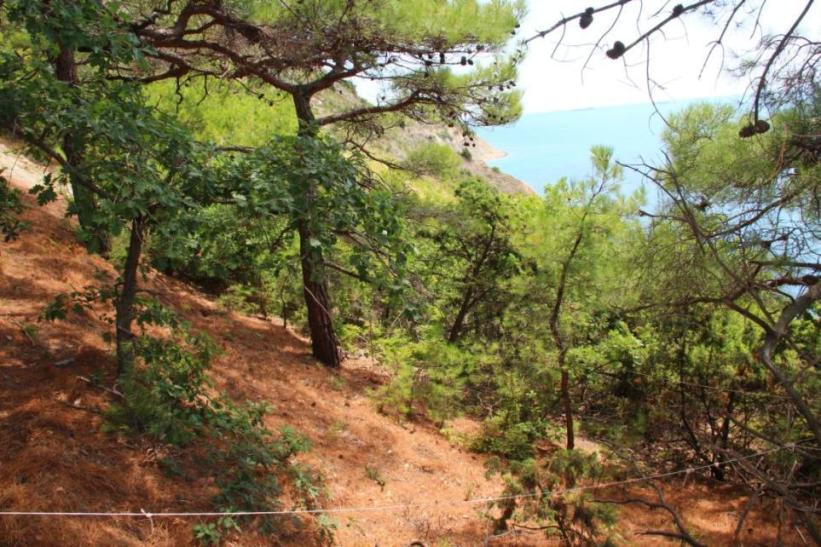 Фото 3. Геоботаническая площадка №8, мертвоопадный участок древостоя сосны пицундской (цп №1). 7 августа 2019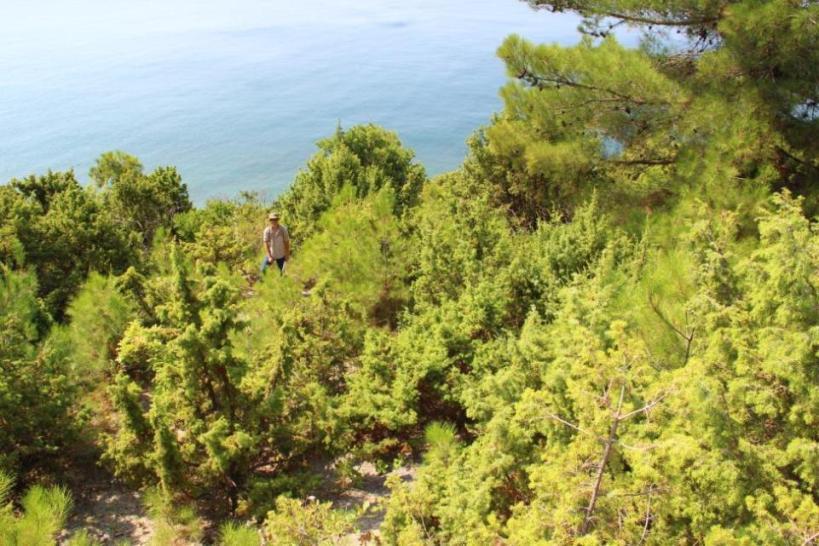 Фото 4. Сообщество с участием сосны пицундской и можжевельника красного на склоне горы Острая (цп №1). 9 августа 2019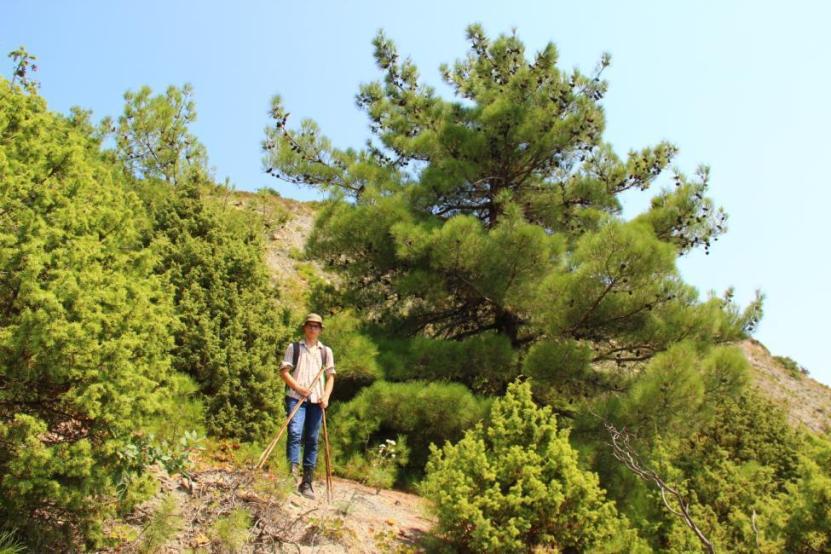 Фото 5. Отдельно стоящая средневозрастная генеративная сосна пицундская, с характерной формой кроны (цп №1). 9 августа 2019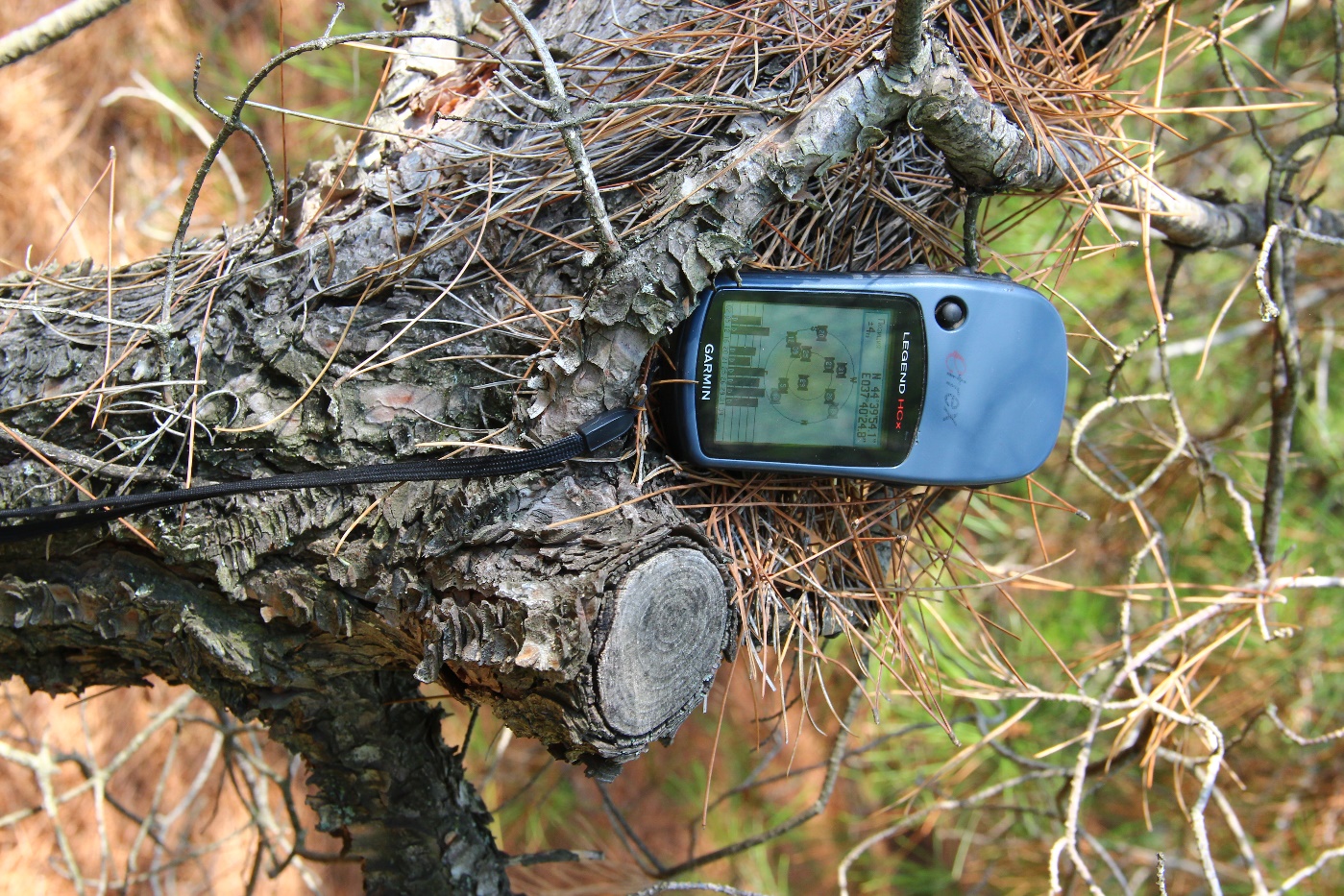 Фото 6. Старый спил (цп №1). 16 августа 2019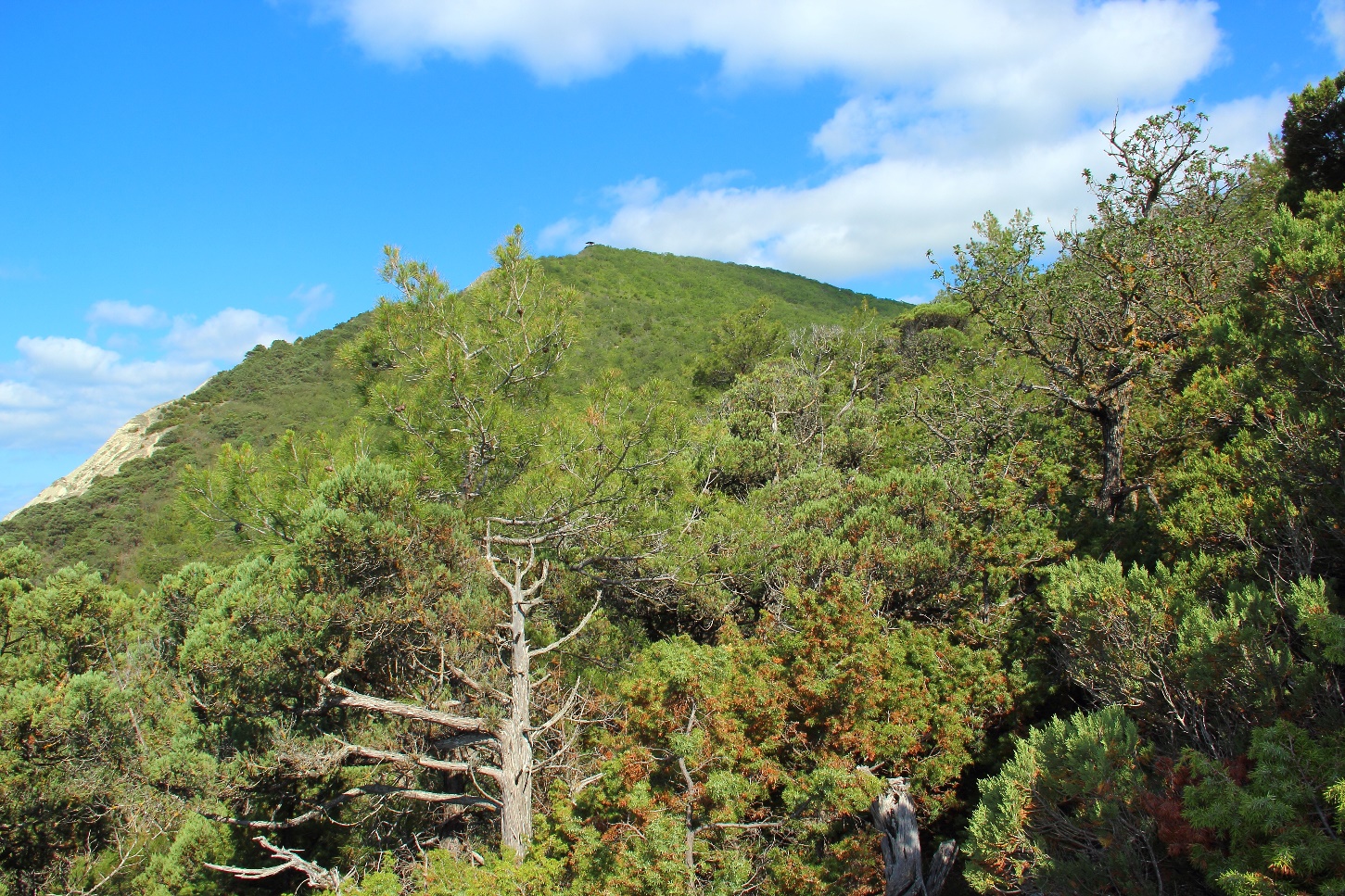 Фото 7. Можжевеловые сообщества с участием сосны пицундской, склон горы Круглая (цп №2). 9 июля 2020.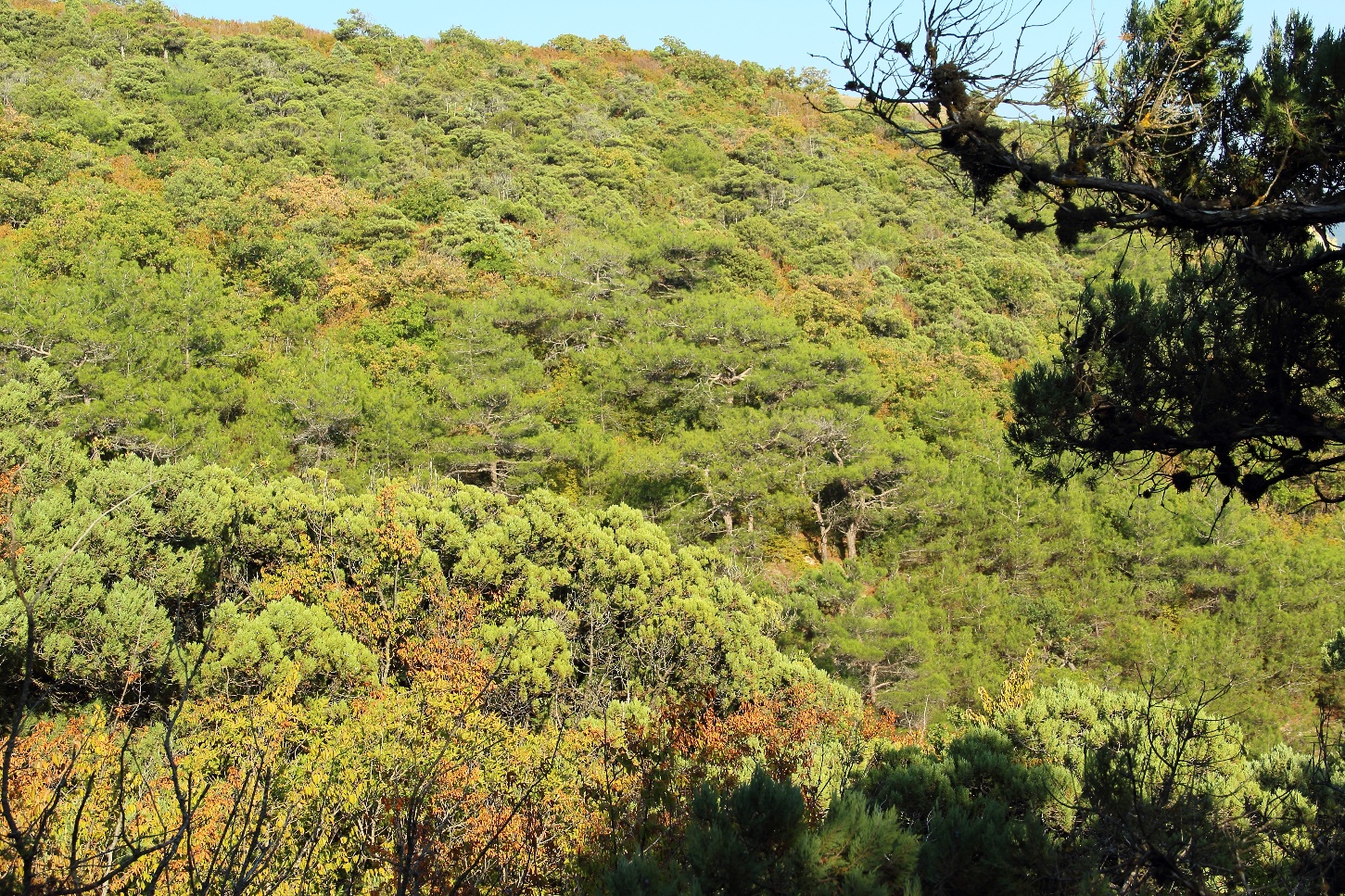 Фото 8. Массив сосны пицундской среди пушистодубово-можжевеловых сообществ, правый борт балки, склон горы Круглая (цп №2). 17 августа 2020.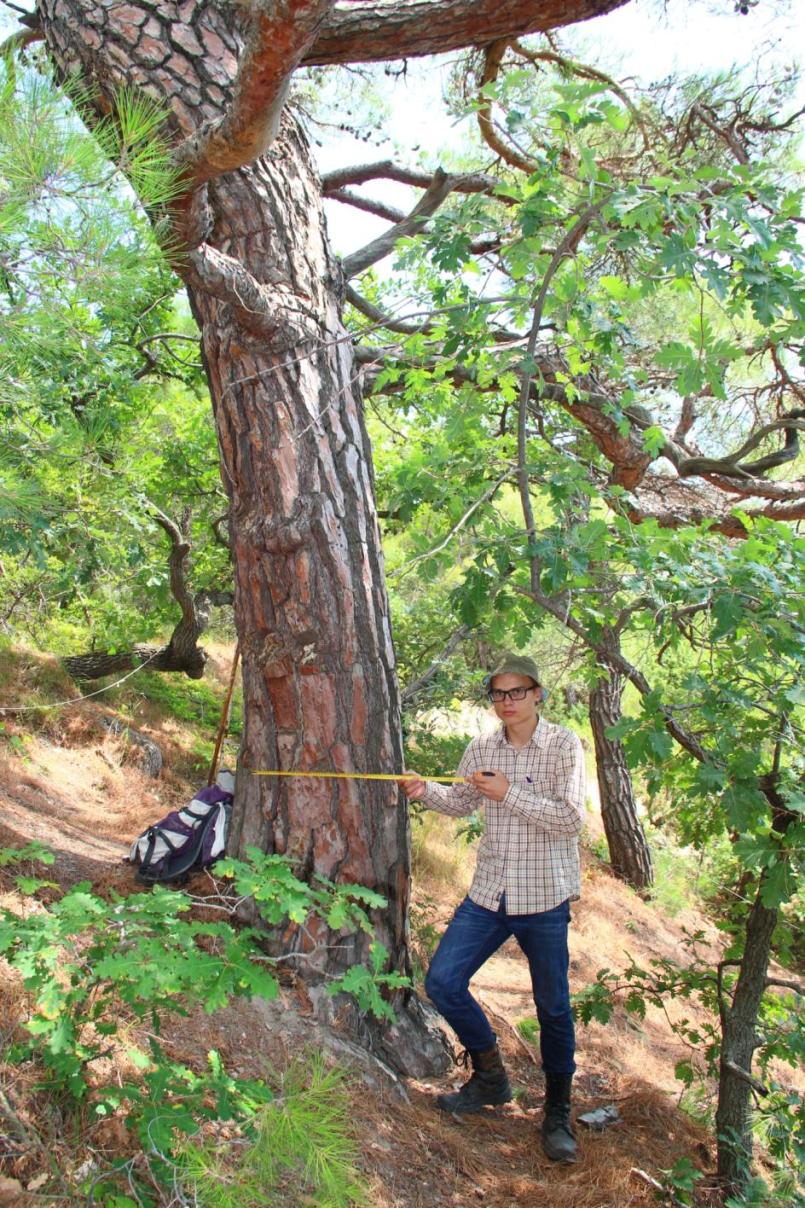 Фото 9. Измерение диаметра ствола сосны пицундской на геоботанической площадке №9. 9 августа 2019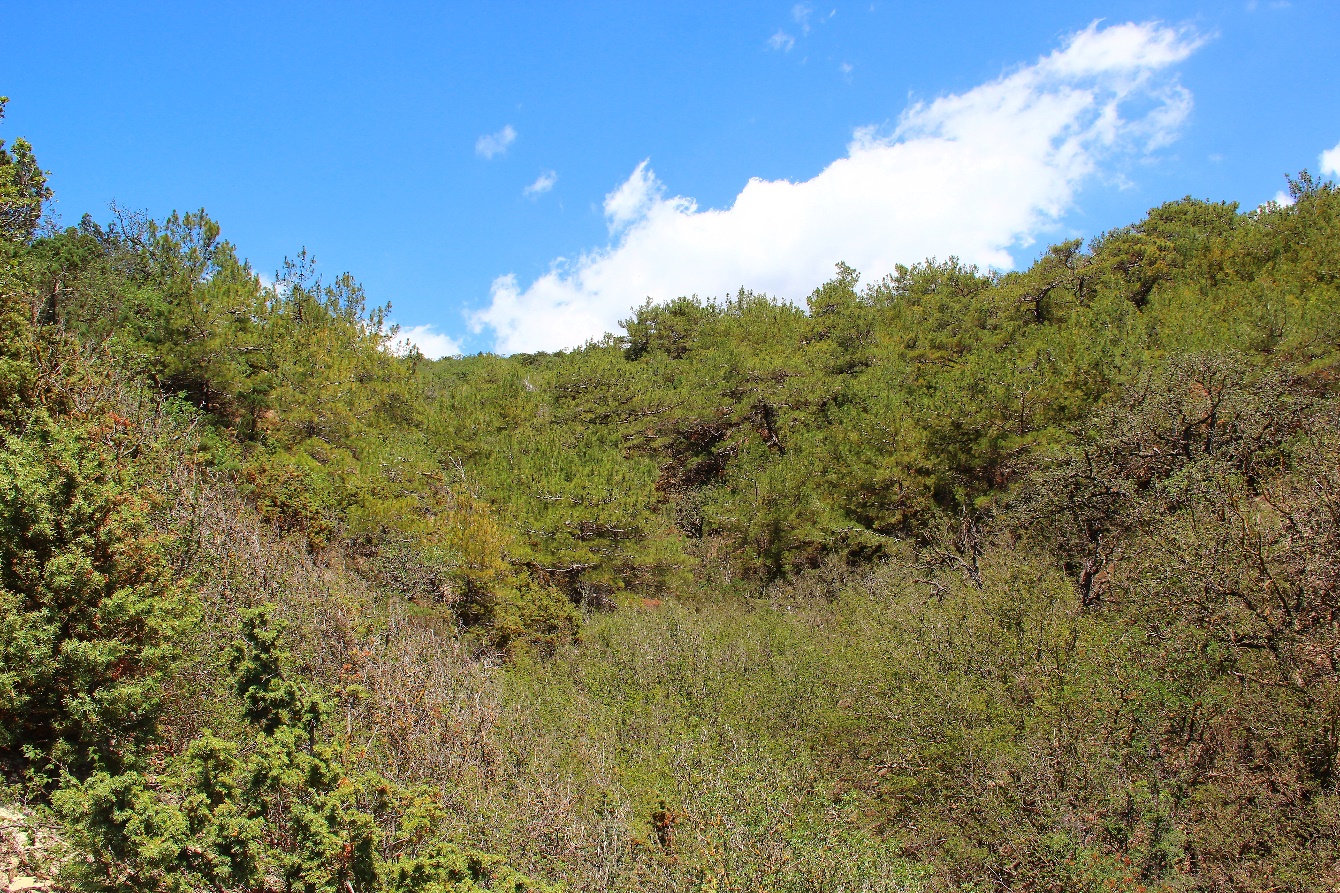 Фото 10. Массив сосны пицундской, правый борт балки, склон горы Круглая (цп №2). 16 июля 2020.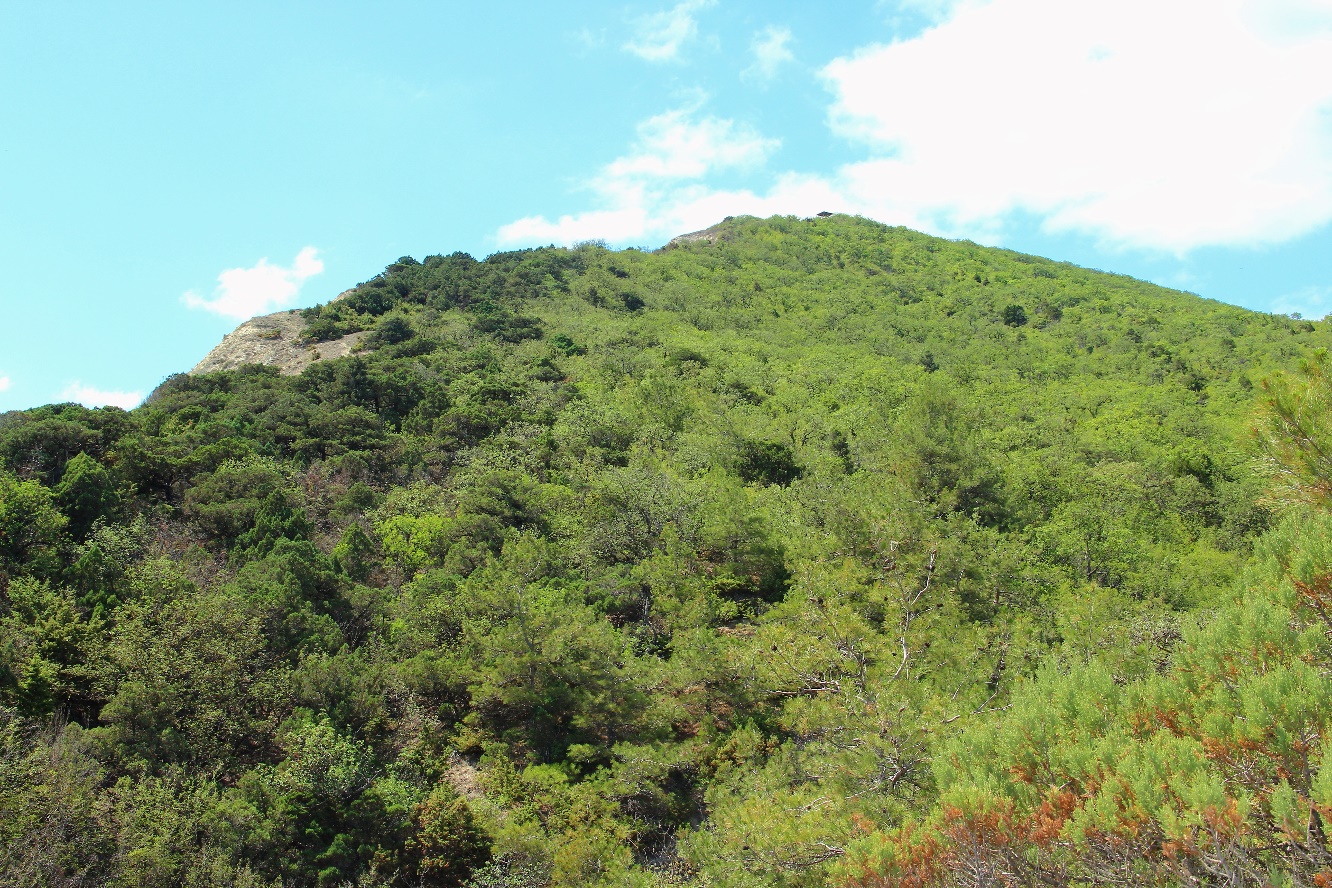 Фото 11. Сосна пицундская на границе можжевелового и грабинниково-пушистодубового леса, левый борт балки, склон горы Круглая. 9.07.2020.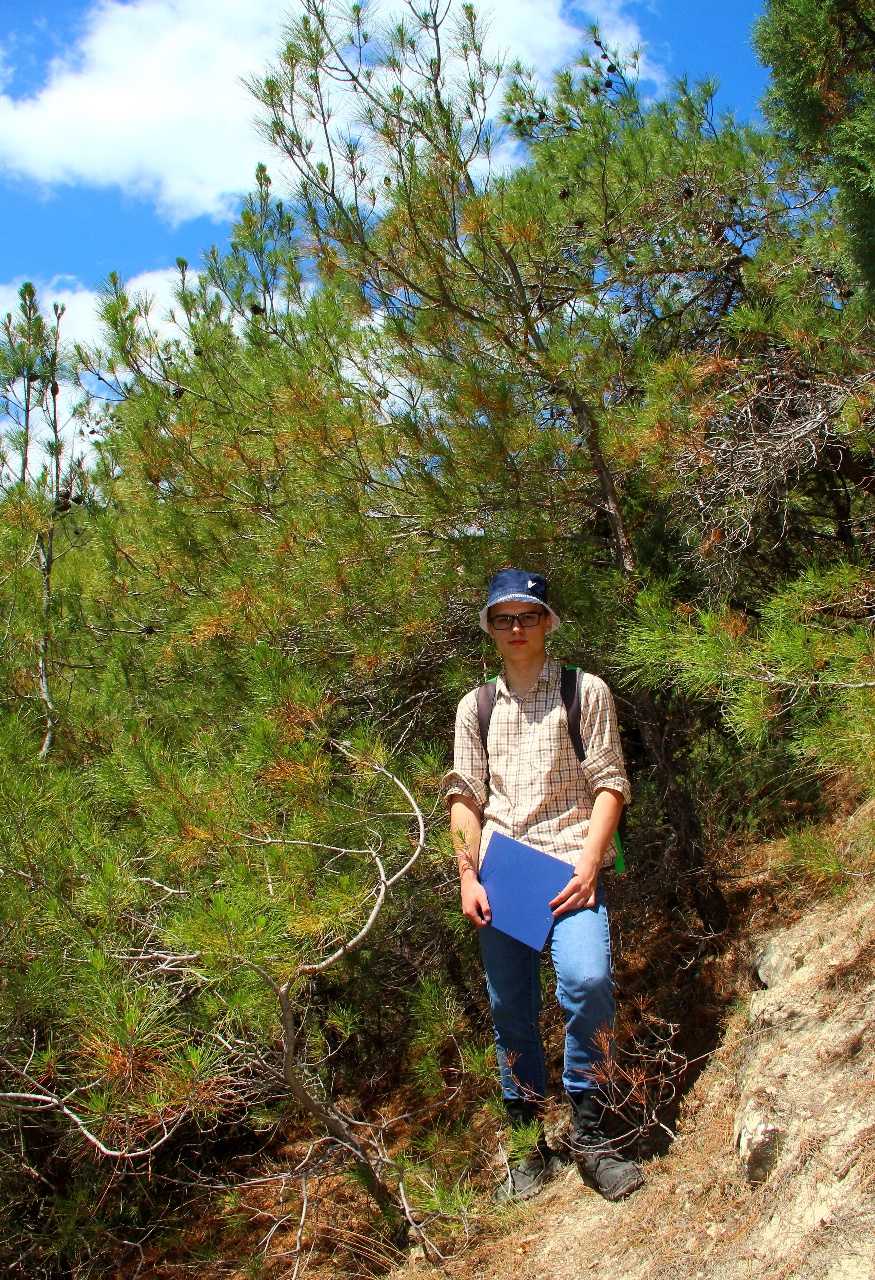 Фото 12. Учёт и измерение сосен, цп №2. 16.07.2020СодержаниеСодержаниеСодержаниеВведениеВведение41.Краткая история фитоценотических исследований сосны пицундской на п-ове Абрау62.Материалы и методы исследования63.Описание геоморфологических условий исследуемых участков94.Растительные сообщества с участием сосны пицундской124.1.Растительные сообщества на ландшафтном профиле склона горы Острая (цп №1)124.2.Растительные сообщества на склоне горы Круглая (цп №2)135.Флористическое разнообразие исследованных участков Абрауского заказника145.1.Флористическое разнообразие склона горы Острая (цп №1)155.2.Флористическое разнообразие склона горы Круглая (цп №2)156.Численность и возрастная структура цп сосны пицундской166.1.Численность и возрастная структура цп №1166.2.Численность и возрастная структура цп №2177.Лимитирующие факторы178.Комплексная характеристика изученных цп сосны пицундской18ЗаключениеЗаключение20Список использованной литературыСписок использованной литературы22ПРИЛОЖЕНИЯПРИЛОЖЕНИЯ  24ПоказателиЦп №1Цп №2Популяционная характеристикаПопуляционная характеристикаПопуляционная характеристикаПлощадь популяционного поля, га1,932,18Численность877500Возрастной спектр72j+284im+359v+162g51im+138v+311gЖизненность цпхорошаяудовлетворительнаяФормирование чистых древостоевнетнезначительный по площадиФизико-географические особенностиФизико-географические особенностиФизико-географические особенностиВысота над уровнем моря, м35-6540-80Склон, экспозицияюжный(юго-западная, юго-восточная)южный(южная, юго-восточная)Стабильность субстратаотносительно подвижный и стабильныйстабильныйФитоценотические особенностиФитоценотические особенностиФитоценотические особенностиРастительные сообществаможжевелово-сосновое и сосново-можжевеловое (можжевельник красный), грабинниково-сосновое с можжевельником красным, дубом пушистым и кизилом, пушистодубово-сосновое с грабинником и можжевельником красным, пушистодубово-сосновое с можжевельником красным, пушистодубово-можжевелово-сосновое с выраженным кустарниковым ярусомсосново-можжевеловое и можжевелово-сосновые (можжевельник высокий и красный) с дубом пушистым, грабинниково-пушистодубовое с сосной пицундской и можжевельником красным, сосновоеЛимитирующие факторыЛимитирующие факторыЛимитирующие факторыАбиотическиедадаБиотические: конкуренциядадаАнтропогенныенезначительноенет№Список видовДревесный ярус (А)Древесный ярус (А)Древесный ярус (А)Древесный ярус (А)Древесный ярус (А)№Список видовЧисленность особейЧисленность особейОбилие по Браун-Бланке, баллОбилие по Браун-Бланке, баллФенофаза№Список видовА1А2А1А2Фенофаза1Грабинник53934раскрытие почек, начало вегетации2Дуб пушистый 83набухание почек№Список видовКустарниковый ярус(B1) + подрост деревьев и кустарников, низкорослые кустарники (B2)Кустарниковый ярус(B1) + подрост деревьев и кустарников, низкорослые кустарники (B2)Кустарниковый ярус(B1) + подрост деревьев и кустарников, низкорослые кустарники (B2)Кустарниковый ярус(B1) + подрост деревьев и кустарников, низкорослые кустарники (B2)Кустарниковый ярус(B1) + подрост деревьев и кустарников, низкорослые кустарники (B2)№Список видовЧисленность особейЧисленность особейОбилие по Браун-Бланке, баллОбилие по Браун-Бланке, баллФенофаза№Список видовB1B2B1B2Фенофаза1Грабинник62начало вегетации2Дуб пушистый1+набухание почек3Можжевельник красный21вегетация, созревание микростробил, семеноношение4Калина гордовина2+начало вегетации5Кизил мужской321+цветение6Роза собачья1rначало вегетации7Рябина глоговина1rзеленение листовых почек8Жимолость этрусская1+вегетация9Скумпия обыкновенная3+распускание почек10Бирючина обыкновенная61вегетация, формированиемолодых листьев№Список видовТравяно-кустарничковый ярус (C)Травяно-кустарничковый ярус (C)Травяно-кустарничковый ярус (C)Травяно-кустарничковый ярус (C)Травяно-кустарничковый ярус (C)№Список видовЧисленность особейЧисленность особейОбилие по Браун-Бланке, баллОбилие по Браун-Бланке, баллФенофаза1Осока заостренная44вегетация2Ломкоостник зелёный11вегетация3Птицемлечник++вегетация, наличие отмерших частей растений4Ежа сборнаяrrначало вегетации5Бирючина обыкновенная(приземистые растения)909033вегетация, формированиемолодых листьев№Список видовСеянцы древесных растенийСеянцы древесных растенийСеянцы древесных растенийСеянцы древесных растенийСеянцы древесных растений№Список видовЧисленность особейЧисленность особейОбилие по Браун-Бланке, баллОбилие по Браун-Бланке, баллФенофаза1Отсутствуют№Список видовМохово-лишайниковый ярусМохово-лишайниковый ярусМохово-лишайниковый ярусМохово-лишайниковый ярусМохово-лишайниковый ярус№Список видовЧисленность особейЧисленность особейОбилие по Браун-Бланке, баллОбилие по Браун-Бланке, баллФенофаза1Не выражен№Список видовВнеярусная растительностьВнеярусная растительностьВнеярусная растительностьВнеярусная растительностьВнеярусная растительность№Список видовЧисленность особейЧисленность особейОбилие по Браун-Бланке, баллОбилие по Браун-Бланке, баллФенофаза1Плющ обыкновенный 11вегетация (преимущественно почвопокровная форма)№Список видовДревесный ярус (А)Древесный ярус (А)Древесный ярус (А)Древесный ярус (А)Древесный ярус (А)№Список видовЧисленность особейЧисленность особейОбилие по Браун-Бланке, баллОбилие по Браун-Бланке, баллФенофаза№Список видовА1А2А1А2Фенофаза1Грабинник2(+4)1раскрытие почек, начало вегетации2Можжевельник красный144вегетация, созревание микростробил, семеноношение3Фисташка туполистная21раскрытие почек№Список видовКустарниковый ярус(B1) + подрост деревьев и кустарников, низкорослые кустарники (B2)Кустарниковый ярус(B1) + подрост деревьев и кустарников, низкорослые кустарники (B2)Кустарниковый ярус(B1) + подрост деревьев и кустарников, низкорослые кустарники (B2)Кустарниковый ярус(B1) + подрост деревьев и кустарников, низкорослые кустарники (B2)Кустарниковый ярус(B1) + подрост деревьев и кустарников, низкорослые кустарники (B2)№Список видовЧисленность особейЧисленность особейОбилие по Браун-Бланке, баллОбилие по Браун-Бланке, баллФенофаза№Список видовB1B2B1B2Фенофаза1Держи-дерево1+относительный покой2Дуб пушистый1+набухание почек3Жасмин кустарниковый82относительный покой (полувечнозеленый)4Жимолость этрусская1+вегетация5Калина гордовина21набухание почек6Можжевельник красный2+вегетация7Роза собачья1(+1)rотносительный покой8Скумпия обыкновенная1(+5)1относительный покой, преимущественно сухостойные9Сумах дубильный 21относительный покой10Фисташка туполистная1+раскрытие почек№Список видовТравяно-кустарничковый ярус (C)Травяно-кустарничковый ярус (C)Травяно-кустарничковый ярус (C)Травяно-кустарничковый ярус (C)Травяно-кустарничковый ярус (C)№Список видовЧисленность особейЧисленность особейОбилие по Браун-Бланке, баллОбилие по Браун-Бланке, баллФенофаза1Андрахна телефиевиднаяrrначало вегетации2Бурачок туполистный11вегетация3Вьюнок кантабрийский11вегетация4Вязель завитойrrвегетация5Гиацинт мышиный армянскийrrцветение6Дубровник белый11вегетация7Жабрица понтийская11начало вегетации8Житняк гребенчатый22вегетация9Лагозерис священныйrrвегетация10Лён тонколистныйrrвегетация11Лук чёрно-фиолетовыйrrвегетация12Липучка бородатаяrrвегетация13Лядвенец дорикниумrrвегетация14Оносма крымская11вегетация15Орлайя морковниковая++вегетация16Офрис кавказская11rrотрастание вегетативно-генеративного побега17Перловник реснитчатыйrrвегетация18Пикномон колючийrrотм. побег19Подмаренник мягкийrrвегетация20Резеда желтаяrrвегетация21Чий костеровидный++вегетация22Ястребинка ястребинковаяrrвегетация23Ятрышник обезьяний1111++вегетация, отрастание вегетативно-генеративного побега№Список видовСеянцы древесных растенийСеянцы древесных растенийСеянцы древесных растенийСеянцы древесных растенийСеянцы древесных растений№Список видовЧисленность особейЧисленность особейОбилие по Браун-Бланке, баллОбилие по Браун-Бланке, баллФенофаза1Жимолость этрусская11rrвегетация№Список видовМохово-лишайниковый ярусМохово-лишайниковый ярусМохово-лишайниковый ярусМохово-лишайниковый ярусМохово-лишайниковый ярус№Список видовЧисленность особейЧисленность особейОбилие по Браун-Бланке, баллОбилие по Браун-Бланке, баллФенофаза1 Не выражен№Список видовВнеярусная растительностьВнеярусная растительностьВнеярусная растительностьВнеярусная растительностьВнеярусная растительность№Список видовЧисленность особейЧисленность особейОбилие по Браун-Бланке, баллОбилие по Браун-Бланке, баллФенофаза1Отсутствует№Список видовДревесный ярус (А)Древесный ярус (А)Древесный ярус (А)Древесный ярус (А)Древесный ярус (А)№Список видовЧисленность особейЧисленность особейОбилие по Браун-Бланке, баллОбилие по Браун-Бланке, баллФенофаза№Список видовА1А2А1А2Фенофаза1Грабинник11раскрытие почек, начало вегетации2Можжевельник красный93вегетация, созревание микростробил, семеноношение3Сосна пицундская1131вегетация, созревание микростробил, семеноношение4Фисташка туполистная2-2раскрытие почек№Список видовКустарниковый ярус(B1) + подрост деревьев и кустарников, низкорослые кустарники (B2)Кустарниковый ярус(B1) + подрост деревьев и кустарников, низкорослые кустарники (B2)Кустарниковый ярус(B1) + подрост деревьев и кустарников, низкорослые кустарники (B2)Кустарниковый ярус(B1) + подрост деревьев и кустарников, низкорослые кустарники (B2)Кустарниковый ярус(B1) + подрост деревьев и кустарников, низкорослые кустарники (B2)№Список видовЧисленность особейЧисленность особейОбилие по Браун-Бланке, баллОбилие по Браун-Бланке, баллФенофаза№Список видовB1B2B1B2Фенофаза1Бирючина обыкновенная1rначало вегетации2Держи-дерево51относительный покой3Грабинник131121раскрытие почек, начало вегетации4Жасмин кустарниковый1rотносительный покой (полувечнозеленый)5Жимолость этрусская21+rвегетация6Можжевельник красный111333вегетация7Роза собачья1rотносительный покой8Рябина глоговина4+набухание почек9Скумпия обыкновенная51111раскрытие почек10Сосна пицундская19+1вегетация№Список видовТравяно-кустарничковый ярус (C)Травяно-кустарничковый ярус (C)Травяно-кустарничковый ярус (C)Травяно-кустарничковый ярус (C)Травяно-кустарничковый ярус (C)№Список видовЧисленность особейЧисленность особейОбилие по Браун-Бланке, баллОбилие по Браун-Бланке, баллФенофаза1Анакамптис пирамидальный33rrвегетация2Дубровник белый22rrвегетация3Жабрица понтийская1515++вегетация4Жасмин кустарниковый(приземистые растения)6611относительный покой5Зверобой лидийский11rrвегетация6Колокольчик Комарова11rrвегетация7Коротконожка скальная11rrвегетация8Кровохлёбка малая 44rrвегетация9Круциата крымская11rrначало цветения10Осока заостренная 66rrколошение 11Подмаренник мягкий55rrначало вегетации12Солонечник обыкновенный11rrвегетация13Чий костеровидный33++вегетация14Ястребинка ястребинковая44rrвегетация15Ятрышник мелкоточечный1515++вегетация, отрастание вегетативно-генеративного побега№Список видовСеянцы древесных растенийСеянцы древесных растенийСеянцы древесных растенийСеянцы древесных растенийСеянцы древесных растений№Список видовЧисленность особейЧисленность особейОбилие по Браун-Бланке, баллОбилие по Браун-Бланке, баллФенофаза1Сосна пицундская 77rrвегетация№Список видовМохово-лишайниковый ярусМохово-лишайниковый ярусМохово-лишайниковый ярусМохово-лишайниковый ярусМохово-лишайниковый ярус№Список видовЧисленность особейЧисленность особейОбилие по Браун-Бланке, баллОбилие по Браун-Бланке, баллФенофаза1 Не выражен№Список видовВнеярусная растительностьВнеярусная растительностьВнеярусная растительностьВнеярусная растительностьВнеярусная растительность№Список видовЧисленность особейЧисленность особейОбилие по Браун-Бланке, баллОбилие по Браун-Бланке, баллФенофаза1Плющ обыкновенный22++вегетация2Ломонос обыкновенный 11rrотносительный покой№Список видовДревесный ярус (А)Древесный ярус (А)Древесный ярус (А)Древесный ярус (А)Древесный ярус (А)№Список видовЧисленность особейЧисленность особейОбилиепо Браун-Бланке, баллОбилиепо Браун-Бланке, баллФенофаза№Список видовА1А2А1А2Фенофаза1Грабинник17943цветение2Дуб пушистый12раскрытие почек№Список видовКустарниковый ярус(B1) + подрост деревьев и кустарников, низкорослые кустарники (B2)Кустарниковый ярус(B1) + подрост деревьев и кустарников, низкорослые кустарники (B2)Кустарниковый ярус(B1) + подрост деревьев и кустарников, низкорослые кустарники (B2)Кустарниковый ярус(B1) + подрост деревьев и кустарников, низкорослые кустарники (B2)Кустарниковый ярус(B1) + подрост деревьев и кустарников, низкорослые кустарники (B2)№Список видовЧисленность особейЧисленность особейОбилие по Браун-Бланке, баллОбилие по Браун-Бланке, баллФенофаза№Список видовB1B2B1B2Фенофаза1Грабинник821+цветение2Дуб пушистый221+раскрытие почек3Жимолость этрусская12 (11v+1g)+вегетация4Калина гордовина1rвегетация5Кизил мужской14r+развертывание листьев6Можжевельник красный211rвегетация7Роза собачья1rначало вегетации8Рябина глоговина13rrраскрытие почек9Скумпия обыкновенная41011раскрытие почек и развертывание листьев№Список видовТравяно-кустарничковый ярус (C)Травяно-кустарничковый ярус (C)Травяно-кустарничковый ярус (C)Травяно-кустарничковый ярус (C)Травяно-кустарничковый ярус (C)№Список видовЧисленность особейЧисленность особейОбилие по Браун-Бланке, баллОбилие по Браун-Бланке, баллФенофаза1Бирючина обыкновенная(приземистые растения)232322вегетация2Жасмин кустарниковый(приземистые растения)44++относительный покой (полувечнозеленый)3Коротконожка скальнаяrrвегетация4Орлайя морковниковаяrrвегетация5Осока заостренная rrцветение 6Плющ обыкновенный(почвопокровная форма)44вегетация7Подмаренник мягкийrrначало вегетации8Скумпия обыкновенная(приземистые растения)181822раскрытие почек и развертывание листьев9Фиалка Денхардтаrrцветение10Чий костеровидныйrrвегетация11Эгонихон пурпурно-голубойrrвегетация12Ятрышник мелкоточечный2 (2v)2 (2v)rrвегетация, отрастание вегетативно-генеративного побега13Ятрышник обезьяний9 (2im+4v+3g)9 (2im+4v+3g)rrцветение№Список видовСеянцы древесных растенийСеянцы древесных растенийСеянцы древесных растенийСеянцы древесных растенийСеянцы древесных растений№Список видовЧисленность особейЧисленность особейОбилие по Браун-Бланке, баллОбилие по Браун-Бланке, баллФенофаза1Грабинник 44rr2Дуб пушистый2626++3Жасмин кустарниковый11rr4Можжевельник красный99115Роза собачья33rr6Скумпияобыкновенная2828++7Сосна пицундская 11rr№Список видовМохово-лишайниковый ярусМохово-лишайниковый ярусМохово-лишайниковый ярусМохово-лишайниковый ярусМохово-лишайниковый ярус№Список видовЧисленность особейЧисленность особейОбилие по Браун-Бланке, баллОбилие по Браун-Бланке, баллФенофаза1Не выражен№Список видовВнеярусная растительностьВнеярусная растительностьВнеярусная растительностьВнеярусная растительностьВнеярусная растительность№Список видовЧисленность особейЧисленность особейОбилие по Браун-Бланке, баллОбилие по Браун-Бланке, баллФенофаза1Ломонос обыкновенный 6 (4v+2g)6 (4v+2g)++относительный покой2Плющ обыкновенный11вегетация3Сассапариль высокий22++раскрытие почек№Список видовДревесный ярус (А)Древесный ярус (А)Древесный ярус (А)Древесный ярус (А)Древесный ярус (А)№Список видовЧисленность особейЧисленность особейОбилие по Браун-Бланке, баллОбилие по Браун-Бланке, баллФенофаза№Список видовА1А2А1А2Фенофаза1Дуб пушистый 11завязывание плодов2Можжевельник красный11семеноношение3Сосна пицундская13семеноношение№Список видовКустарниковый ярус(B1) + подрост деревьев и кустарников, низкорослые кустарники (B2)Кустарниковый ярус(B1) + подрост деревьев и кустарников, низкорослые кустарники (B2)Кустарниковый ярус(B1) + подрост деревьев и кустарников, низкорослые кустарники (B2)Кустарниковый ярус(B1) + подрост деревьев и кустарников, низкорослые кустарники (B2)Кустарниковый ярус(B1) + подрост деревьев и кустарников, низкорослые кустарники (B2)№Список видовЧисленность особейЧисленность особейОбилие по Браун-Бланке, баллОбилие по Браун-Бланке, баллФенофаза№Список видовB1B2B1B2Фенофаза1Бирючина обыкновенная4rзавязывание плодов2Дуб пушистый82завязывание плодов3Грабинник1+завязывание плодов4Жасмин кустарниковый3+завязывание плодов5Можжевельник красный20531семеноношение6Скумпия обыкновенная5+плодоношение7Сосна пицундская6(+1)1222вегетация8Сумах дубильный1+бутонизация, начало цветения9Фисташка туполистная1+вегетация (завязывание плодов)№Список видовТравяно-кустарничковый ярус (C)Травяно-кустарничковый ярус (C)Травяно-кустарничковый ярус (C)Травяно-кустарничковый ярус (C)Травяно-кустарничковый ярус (C)№Список видовЧисленность особейЧисленность особейОбилие по Браун-Бланке, баллОбилие по Браун-Бланке, баллФенофаза1Астрагал пузыристый161611диссеминация 2Бурачок туполистныйrrплодоношение 3Василек салонскийrrвегетация, отрастание вегетативно-генеративного побега4Вероника многораздельнаяrrплодоношение5Вьюнок кантабрийский rrплодоношение6Дубровник белый11цветение 7Жабрица понтийскаяrrвегетация, отрастание вегетативно-генеративного побега8Житняк гребенчатый 11плодоношение9Копеечник крымский 353522диссеминация10Костер растопыренныйrrдиссеминация 11Крупина обыкновенная rrдиссеминация12Левкой ароматнейшийrrплодоношение13Лен тонколистный rrплодоношение 14Лен щиточковый rrдиссеминация 15Лук черно-фиолетовый rrцветение 16Наголоватка паутинистая rrдиссеминация 17Оносма крымская 11диссеминация 18Перловник реснитчатый rrдиссеминация19Пиретрум черноголовниковый rrокончание цветения,завязывание плодов20Плющ обыкновенный(почвопокровная форма)rrвегетация21Пыльцеголовник клобучковый11rrдиссеминация22Резеда желтаяrrдиссеминация 23Скерда маколистнаяrrначало цветения24Солнцецвет монетчатыйrrцветение, плодоношение25Солонечник обыкновенный11вегетация26Спаржа мутовчатая rrплодоношение27Сурепка морщинистая rrдиссеминация28Фумана лежачая++цветение, плодоношение29Чий костеровидныйrrплодоношение30Шалфей раскрытый11плодоношение, вторичное цветение31Ястребинка ястребинковая rrдиссеминация №Список видовСеянцы древесных растенийСеянцы древесных растенийСеянцы древесных растенийСеянцы древесных растенийСеянцы древесных растений№Список видовЧисленность особейЧисленность особейОбилие по Браун-Бланке, баллОбилие по Браун-Бланке, баллФенофаза1Бирючина обыкновенная11rr2Грабинник11rr3Дуб пушистый22rr4Можжевельник красный11rr5Скумпия обыкновенная11rr6Сосна пицундская 44rr№Список видовМохово-лишайниковый ярусМохово-лишайниковый ярусМохово-лишайниковый ярусМохово-лишайниковый ярусМохово-лишайниковый ярус№Список видовЧисленность особейЧисленность особейОбилие по Браун-Бланке, баллОбилие по Браун-Бланке, баллФенофаза1 Не выражен№Список видовВнеярусная растительностьВнеярусная растительностьВнеярусная растительностьВнеярусная растительностьВнеярусная растительность№Список видовЧисленность особейЧисленность особейОбилие по Браун-Бланке, баллОбилие по Браун-Бланке, баллФенофаза1Не выражен№Список видовДревесный ярус (А)Древесный ярус (А)Древесный ярус (А)Древесный ярус (А)Древесный ярус (А)№Список видовЧисленность особейЧисленность особейОбилие по Браун-Бланке, баллОбилие по Браун-Бланке, баллФенофаза№Список видовА1А2А1А2Фенофаза1Грабинник73плодоношение2Дуб пушистый11плодоношение3Кизил мужской11плодоношение4Можжевельник красный53семеноношение5Рябина глоговина11плодоношение6Сосна пицундская45семеноношение№Список видовКустарниковый ярус(B1) + подрост деревьев и кустарников, низкорослые кустарники (B2)Кустарниковый ярус(B1) + подрост деревьев и кустарников, низкорослые кустарники (B2)Кустарниковый ярус(B1) + подрост деревьев и кустарников, низкорослые кустарники (B2)Кустарниковый ярус(B1) + подрост деревьев и кустарников, низкорослые кустарники (B2)Кустарниковый ярус(B1) + подрост деревьев и кустарников, низкорослые кустарники (B2)№Список видовЧисленность особейЧисленность особейОбилие по Браун-Бланке, баллОбилие по Браун-Бланке, баллФенофаза№Список видовB1B2B1B2Фенофаза1Грабинник1234+плодоношение2Кизил мужской421+плодоношение3Можжевельник красный21семеноношение4Рябина глоговина13r+плодоношение№Список видовТравяно-кустарничковый ярус (C)Травяно-кустарничковый ярус (C)Травяно-кустарничковый ярус (C)Травяно-кустарничковый ярус (C)Травяно-кустарничковый ярус (C)№Список видовЧисленность особейЧисленность особейОбилие по Браун-Бланке, баллОбилие по Браун-Бланке, баллФенофаза1Бирючина обыкновенная(приземистые растения)11плодоношение2Коротконожка скальнаяrrвегетация, диссеминация3Осока заостренная 11вегетация, диссеминация4Плющ обыкновенный(почвопокровная форма)rrвегетация5Подмаренник мягкийrrвегетация, диссеминация6Скумпия обыкновенная(приземистые растения)11вегетация7Фиалка Денхардтаrrвегетация8Эгонихонпурпурно-голубойrrплодоношение№Список видовСеянцы древесных растенийСеянцы древесных растенийСеянцы древесных растенийСеянцы древесных растенийСеянцы древесных растений№Список видовЧисленность особейЧисленность особейОбилие по Браун-Бланке, баллОбилие по Браун-Бланке, баллФенофаза1Боярышник мелколистныйrr2Дуб пушистыйrr3Можжевельник красныйrr4Рябина глоговинаrr5Сосна пицундскаяrr№Список видовМохово-лишайниковый ярусМохово-лишайниковый ярусМохово-лишайниковый ярусМохово-лишайниковый ярусМохово-лишайниковый ярус№Список видовЧисленность особейЧисленность особейОбилие по Браун-Бланке, баллОбилие по Браун-Бланке, баллФенофаза1 Не выражен№Список видовВнеярусная растительностьВнеярусная растительностьВнеярусная растительностьВнеярусная растительностьВнеярусная растительность№Список видовЧисленность особейЧисленность особейОбилие по Браун-Бланке, баллОбилие по Браун-Бланке, баллФенофаза1Плющ обыкновенныйrrвегетация№Список видовДревесный ярус (А)Древесный ярус (А)Древесный ярус (А)Древесный ярус (А)Древесный ярус (А)№Список видовЧисленность особейЧисленность особейОбилие по Браун-Бланке, баллОбилие по Браун-Бланке, баллФенофаза№Список видовА1А2А1А2Фенофаза1Дуб пушистый3533плодоношение2Можжевельник красный11семеноношение3Сосна пицундская2342семеноношение№Список видовКустарниковый ярус(B1) + подрост деревьев и кустарников, низкорослые кустарники (B2)Кустарниковый ярус(B1) + подрост деревьев и кустарников, низкорослые кустарники (B2)Кустарниковый ярус(B1) + подрост деревьев и кустарников, низкорослые кустарники (B2)Кустарниковый ярус(B1) + подрост деревьев и кустарников, низкорослые кустарники (B2)Кустарниковый ярус(B1) + подрост деревьев и кустарников, низкорослые кустарники (B2)№Список видовЧисленность особейЧисленность особейОбилие по Браун-Бланке, баллОбилие по Браун-Бланке, баллФенофаза№Список видовB1B2B1B2Фенофаза1Грабинник15842плодоношение2Дуб пушистый2+плодоношение3Жимолость этрусская2rплодоношение4Калина гордовина11rrплодоношение5Кизил мужской11плодоношение6Можжевельник красный21семеноношение7Роза собачья 1rплодоношение8Скумпия обыкновенная16+1вегетация9Сосна пицундская22812семеноношение№Список видовТравяно-кустарничковый ярус (C)Травяно-кустарничковый ярус (C)Травяно-кустарничковый ярус (C)Травяно-кустарничковый ярус (C)Травяно-кустарничковый ярус (C)№Список видовЧисленность особейЧисленность особейОбилие по Браун-Бланке, баллОбилие по Браун-Бланке, баллФенофаза1Бирючина обыкновенная(приземистые растения)33плодоношение2Жасмин кустарниковый ++плодоношение3Коротконожка скальнаяrrвегетация, диссеминация4Люцерна железистая ++плодоношение5Мятлик бесплодныйrrвегетация, диссеминация6Осока Галлераrrвегетация, диссеминация7Осока заостренная ++вегетация, диссеминация8Пиретрум черноголовниковыйrrвегетация9Подмаренник мягкийrrвегетация, диссеминация10Скумпия обыкновенная(приземистые растения)11вегетация11Эгонихонпурпурно-голубойrrплодоношение12Ясенец голостолбиковый11вегетация, диссеминация№Список видовСеянцы древесных растенийСеянцы древесных растенийСеянцы древесных растенийСеянцы древесных растенийСеянцы древесных растений№Список видовЧисленность особейЧисленность особейОбилие по Браун-Бланке, баллОбилие по Браун-Бланке, баллФенофаза1Грабинникrr2Дуб пушистыйrr3Можжевельник красныйrr4Рябина глоговинаrr5Скумпия обыкновеннаяrr№Список видовМохово-лишайниковый ярусМохово-лишайниковый ярусМохово-лишайниковый ярусМохово-лишайниковый ярусМохово-лишайниковый ярус№Список видовЧисленность особейЧисленность особейОбилие по Браун-Бланке, баллОбилие по Браун-Бланке, баллФенофаза1 Не выражен№Список видовВнеярусная растительностьВнеярусная растительностьВнеярусная растительностьВнеярусная растительностьВнеярусная растительность№Список видовЧисленность особейЧисленность особейОбилие по Браун-Бланке, баллОбилие по Браун-Бланке, баллФенофаза1Не выражен№Список видовДревесный ярус (А)Древесный ярус (А)Древесный ярус (А)Древесный ярус (А)Древесный ярус (А)№Список видовЧисленность особейЧисленность особейОбилие по Браун-Бланке, баллОбилие по Браун-Бланке, баллФенофаза№Список видовА1А2А1А2Фенофаза1Дуб пушистый11плодоношение2Можжевельник красный11семеноношение3Сосна пицундская44семеноношение№Список видовКустарниковый ярус(B1) + подрост деревьев и кустарников, низкорослые кустарники (B2)Кустарниковый ярус(B1) + подрост деревьев и кустарников, низкорослые кустарники (B2)Кустарниковый ярус(B1) + подрост деревьев и кустарников, низкорослые кустарники (B2)Кустарниковый ярус(B1) + подрост деревьев и кустарников, низкорослые кустарники (B2)Кустарниковый ярус(B1) + подрост деревьев и кустарников, низкорослые кустарники (B2)№Список видовЧисленность особейЧисленность особейОбилие по Браун-Бланке, баллОбилие по Браун-Бланке, баллФенофаза№Список видовB1B2B1B2Фенофаза1Грабинник31плодоношение2Дуб пушистый72плодоношение3Можжевельник красный3rсеменоношение4Рябина глоговина1rплодоношение5Сосна пицундская142семеноношение№Список видовТравяно-кустарничковый ярус (C)Травяно-кустарничковый ярус (C)Травяно-кустарничковый ярус (C)Травяно-кустарничковый ярус (C)Травяно-кустарничковый ярус (C)№Список видовЧисленность особейЧисленность особейОбилие по Браун-Бланке, баллОбилие по Браун-Бланке, баллФенофаза1Осока Галлераrrвегетация, диссеминация2Осока заостренная ++вегетация, диссеминация3Жасмин кустарниковыйrrвегетация4Подмаренник мягкийrrвегетация, диссеминация5Скумпия обыкновенная(приземистые растения)22rrвегетация6Чий костеровидный++вегетация, диссеминация7Шалфей раскрытыйrrвегетация, диссеминация8Ясенец голостолбиковый11вегетация, диссеминация№Список видовСеянцы древесных растенийСеянцы древесных растенийСеянцы древесных растенийСеянцы древесных растенийСеянцы древесных растений№Список видовЧисленность особейЧисленность особейОбилие по Браун-Бланке, баллОбилие по Браун-Бланке, баллФенофаза1Дуб пушистый++№Список видовМохово-лишайниковый ярусМохово-лишайниковый ярусМохово-лишайниковый ярусМохово-лишайниковый ярусМохово-лишайниковый ярус№Список видовЧисленность особейЧисленность особейОбилие по Браун-Бланке, баллОбилие по Браун-Бланке, баллФенофаза1 Не выражен№Список видовВнеярусная растительностьВнеярусная растительностьВнеярусная растительностьВнеярусная растительностьВнеярусная растительность№Список видовЧисленность особейЧисленность особейОбилие по Браун-Бланке, баллОбилие по Браун-Бланке, баллФенофаза1Не выражен№Список видовДревесный ярус (А)Древесный ярус (А)Древесный ярус (А)Древесный ярус (А)Древесный ярус (А)№Список видовЧисленность особейЧисленность особейОбилие по Браун-Бланке, баллОбилие по Браун-Бланке, баллФенофаза№Список видовА1А2А1А2Фенофаза1Дуб пушистый33плодоношение2Можжевельник красный43семеноношение3Сосна пицундская3231семеноношение№Список видовКустарниковый ярус(B1) + подрост деревьев и кустарников, низкорослые кустарники (B2)Кустарниковый ярус(B1) + подрост деревьев и кустарников, низкорослые кустарники (B2)Кустарниковый ярус(B1) + подрост деревьев и кустарников, низкорослые кустарники (B2)Кустарниковый ярус(B1) + подрост деревьев и кустарников, низкорослые кустарники (B2)Кустарниковый ярус(B1) + подрост деревьев и кустарников, низкорослые кустарники (B2)№Список видовЧисленность особейЧисленность особейОбилие по Браун-Бланке, баллОбилие по Браун-Бланке, баллФенофаза№Список видовB1B2B1B2Фенофаза1Дуб пушистый3121плодоношение2Жимолость этрусская21плодоношение3Можжевельник красный7732семеноношение4Пузырник киликийский111rплодоношение5Рябина глоговина1+плодоношение6Скумпия обыкновенная1rдиссеминация7Сосна пицундская52532вегетация№Список видовТравяно-кустарничковый ярус (C)Травяно-кустарничковый ярус (C)Травяно-кустарничковый ярус (C)Травяно-кустарничковый ярус (C)Травяно-кустарничковый ярус (C)№Список видовЧисленность особейЧисленность особейОбилие по Браун-Бланке, баллОбилие по Браун-Бланке, баллФенофаза1Бирючина обыкновенная (приземистые растения)++плодоношение2Дубровник белыйrrплодоношение 3Жабрица понтийская11цветение4Жасмин кустарниковый11rrплодоношение5Зверобой лидийскийrrдиссеминация6Круциата крымскаяrrвегетация  7Лен тонколистный rrвегетация  8Лядвенец дороникумrrдиссеминация9Мятлик бесплодный rrвегетация10Наголоватка паутинистаяrrвегетация11Осока Галлераrrвегетация12Пиретрум черноголовниковый rrвегетация13Подмаренник мягкийrrвегетация14Скумпия обыкновенная (приземистая форма)22диссеминация15Солонечник обыкновенныйrrбутонизация, вегетация16Фумана лежачаяrrдиссеминация17Чий костеровидныйrrдиссеминация18Шалфей раскрытый++диссеминация19Эгонихон пурпурно-фиолетовыйrrдиссеминация20Ястребинка ястребинковая rrвегетация №Список видовСеянцы древесных растенийСеянцы древесных растенийСеянцы древесных растенийСеянцы древесных растенийСеянцы древесных растений№Список видовЧисленность особейЧисленность особейОбилие по Браун-Бланке, баллОбилие по Браун-Бланке, баллФенофаза1Дуб пушистыйrr2Можжевельник красный11rr3Пузырник киликийскийrr4Сосна пицундская 11rr№Список видовМохово-лишайниковый ярусМохово-лишайниковый ярусМохово-лишайниковый ярусМохово-лишайниковый ярусМохово-лишайниковый ярус№Список видовЧисленность особейЧисленность особейОбилие по Браун-Бланке, баллОбилие по Браун-Бланке, баллФенофаза1Не выражен№Список видовВнеярусная растительностьВнеярусная растительностьВнеярусная растительностьВнеярусная растительностьВнеярусная растительность№Список видовЧисленность особейЧисленность особейОбилие по Браун-Бланке, баллОбилие по Браун-Бланке, баллФенофаза1Арцеутобиум можжевеловыйrrвегетация, завязывание плодов№Список видовДревесный ярус (А)Древесный ярус (А)Древесный ярус (А)Древесный ярус (А)Древесный ярус (А)№Список видовЧисленность особейЧисленность особейОбилие по Браун-Бланке, баллОбилие по Браун-Бланке, баллФенофаза№Список видовА1А2А1А2Фенофаза1Дуб пушистый32плодоношение2Можжевельник красный113семеноношение3Сосна пицундская1121семеноношение№Список видовКустарниковый ярус(B1) + подрост деревьев и кустарников, низкорослые кустарники (B2)Кустарниковый ярус(B1) + подрост деревьев и кустарников, низкорослые кустарники (B2)Кустарниковый ярус(B1) + подрост деревьев и кустарников, низкорослые кустарники (B2)Кустарниковый ярус(B1) + подрост деревьев и кустарников, низкорослые кустарники (B2)Кустарниковый ярус(B1) + подрост деревьев и кустарников, низкорослые кустарники (B2)№Список видовЧисленность особейЧисленность особейОбилие по Браун-Бланке, баллОбилие по Браун-Бланке, баллФенофаза№Список видовB1B2B1B2Фенофаза1Боярышник мелколистный1rплодоношение2Грабинник 71плодоношение3Дуб пушистый22плодоношение4Жимолость этрусская51плодоношение5Можжевельник красный1711семеноношение6Роза собачья1rплодоношение7Рябина глоговина1+плодоношение8Скумпия обыкновенная61диссеминация9Сосна пицундская61521вегетация№Список видовТравяно-кустарничковый ярус (C)Травяно-кустарничковый ярус (C)Травяно-кустарничковый ярус (C)Травяно-кустарничковый ярус (C)Травяно-кустарничковый ярус (C)№Список видовЧисленность особейЧисленность особейОбилие по Браун-Бланке, баллОбилие по Браун-Бланке, баллФенофаза1Бирючина обыкновенная (приземистые растения)11плодоношение2Дубровник белый++плодоношение 3Жабрица понтийскаяrrцветение4Жасмин кустарниковыйrrплодоношение5Зверобой лидийскийrrдиссеминация6Колокольчик Комароваrrдиссеминация7Круциата крымскаяrrвегетация  8Лен тонколистный rrвегетация  9Люцерна железистаяrrплодоношение10Лядвенец дороникумrrдиссеминация11Мятлик бесплодный rrвегетация12Осока Галлераrrвегетация13Пиретрум черноголовниковый rrвегетация14Подмаренник мягкийrrвегетация15Солонечник обыкновенныйrrбутонизация, вегетация16Фумана лежачаяrrдиссеминация17Чий костеровидный11диссеминация18Шалфей раскрытый11диссеминация№Список видовСеянцы древесных растенийСеянцы древесных растенийСеянцы древесных растенийСеянцы древесных растенийСеянцы древесных растений№Список видовЧисленность особейЧисленность особейОбилие по Браун-Бланке, баллОбилие по Браун-Бланке, баллФенофаза1Дуб пушистыйrr2Калина гордовина33rr3Можжевельник красныйrr4Сосна пицундская 22rr№Список видовМохово-лишайниковый ярусМохово-лишайниковый ярусМохово-лишайниковый ярусМохово-лишайниковый ярусМохово-лишайниковый ярус№Список видовЧисленность особейЧисленность особейОбилие по Браун-Бланке, баллОбилие по Браун-Бланке, баллФенофаза1Бриевый мохrrвегетация№Список видовВнеярусная растительностьВнеярусная растительностьВнеярусная растительностьВнеярусная растительностьВнеярусная растительность№Список видовЧисленность особейЧисленность особейОбилие по Браун-Бланке, баллОбилие по Браун-Бланке, баллФенофаза1Арцеутобиум можжевеловыйrrзавязывание плодов№Список видовДревесный ярус (А)Древесный ярус (А)Древесный ярус (А)Древесный ярус (А)Древесный ярус (А)№Список видовЧисленность особейЧисленность особейОбилие по Браун-Бланке, баллОбилие по Браун-Бланке, баллФенофаза№Список видовА1А2А1А2Фенофаза1Дуб пушистый22плодоношение№Список видовКустарниковый ярус(B1) + подрост деревьев и кустарников, низкорослые кустарники (B2)Кустарниковый ярус(B1) + подрост деревьев и кустарников, низкорослые кустарники (B2)Кустарниковый ярус(B1) + подрост деревьев и кустарников, низкорослые кустарники (B2)Кустарниковый ярус(B1) + подрост деревьев и кустарников, низкорослые кустарники (B2)Кустарниковый ярус(B1) + подрост деревьев и кустарников, низкорослые кустарники (B2)№Список видовЧисленность особейЧисленность особейОбилие по Браун-Бланке, баллОбилие по Браун-Бланке, баллФенофаза№Список видовB1B2B1B2Фенофаза1Грабинник 2+плодоношение2Дуб пушистый22плодоношение3Можжевельник красный31123семеноношение4Скумпия обыкновенная1+диссеминация5Сосна пицундская422+вегетация№Список видовТравяно-кустарничковый ярус (C)Травяно-кустарничковый ярус (C)Травяно-кустарничковый ярус (C)Травяно-кустарничковый ярус (C)Травяно-кустарничковый ярус (C)№Список видовЧисленность особейЧисленность особейОбилие по Браун-Бланке, баллОбилие по Браун-Бланке, баллФенофаза1Астрагал пузыристый232311диссеминация2Дубровник белый++плодоношение 3Дубровникобыкновенный++плодоношение 4Жабрица понтийская11цветение5Зверобой лидийскийrrдиссеминация6Лен тонколистный rrвегетация  7Лук черно-фиолетовыйrrдиссеминация8Осока Галлераrrвегетация9Осока заостреннаяrrвегетация10Пиретрум черноголовниковый rrвегетация11Подмаренник мягкийrrвегетация12Роза собачья (приземистое растение)rrвегетация13Скумпия обыкновенная (приземистая форма)22вегетация14Солнцецвет монетчатыйrrвегетация15Солонечник обыкновенныйrrбутонизация, вегетация16Фумана лежачаяrrдиссеминация17Чий костеровидныйrrдиссеминация18Шалфей раскрытый181822диссеминация19Ясенец голостолбиковый rrдиссеминация№Список видовСеянцы древесных растенийСеянцы древесных растенийСеянцы древесных растенийСеянцы древесных растенийСеянцы древесных растений№Список видовЧисленность особейЧисленность особейОбилие по Браун-Бланке, баллОбилие по Браун-Бланке, баллФенофаза1Дуб пушистыйrr2Можжевельник красныйrr3Скумпия обыкновеннаяrr4Сосна пицундская 22rr№Список видовМохово-лишайниковый ярусМохово-лишайниковый ярусМохово-лишайниковый ярусМохово-лишайниковый ярусМохово-лишайниковый ярус№Список видовЧисленность особейЧисленность особейОбилие по Браун-Бланке, баллОбилие по Браун-Бланке, баллФенофаза1Не выражен№Список видовВнеярусная растительностьВнеярусная растительностьВнеярусная растительностьВнеярусная растительностьВнеярусная растительность№Список видовЧисленность особейЧисленность особейОбилие по Браун-Бланке, баллОбилие по Браун-Бланке, баллФенофаза1Не выражен№Список видовДревесный ярус (А)Древесный ярус (А)Древесный ярус (А)Древесный ярус (А)Древесный ярус (А)№Список видовЧисленность особейЧисленность особейОбилие по Браун-Бланке, баллОбилие по Браун-Бланке, баллФенофаза№Список видовА1А2А1А2Фенофаза1Дуб пушистый32плодоношение2Можжевельник красный32семеноношение3Сосна пицундская23семеноношение№Список видовКустарниковый ярус(B1) + подрост деревьев и кустарников, низкорослые кустарники (B2)Кустарниковый ярус(B1) + подрост деревьев и кустарников, низкорослые кустарники (B2)Кустарниковый ярус(B1) + подрост деревьев и кустарников, низкорослые кустарники (B2)Кустарниковый ярус(B1) + подрост деревьев и кустарников, низкорослые кустарники (B2)Кустарниковый ярус(B1) + подрост деревьев и кустарников, низкорослые кустарники (B2)№Список видовЧисленность особейЧисленность особейОбилие по Браун-Бланке, баллОбилие по Браун-Бланке, баллФенофаза№Список видовB1B2B1B2Фенофаза1Бирючина обыкновенная2rплодоношение2Дуб пушистый1+плодоношение3Можжевельник красный1714rсеменоношение4Пузырник киликийский1rвегетация5Скумпия обыкновенная1rдиссеминация6Сосна пицундская119r2вегетация№Список видовТравяно-кустарничковый ярус (C)Травяно-кустарничковый ярус (C)Травяно-кустарничковый ярус (C)Травяно-кустарничковый ярус (C)Травяно-кустарничковый ярус (C)№Список видовЧисленность особейЧисленность особейОбилие по Браун-Бланке, баллОбилие по Браун-Бланке, баллФенофаза1Астрагал пузыристыйrrдиссеминация2Бирючина обыкновенная (приземистые растения)rrвегетация3Зверобой лидийскийrrдиссеминация4Круциата крымскаяrrвегетация5Лен тонколистный rrвегетация6Наголоватка паутинистаяrrвегетация7Пиретрум черноголовниковый rrвегетация8Скумпия обыкновенная (приземистая форма)++вегетация9Солонечник обыкновенныйrrбутонизация, вегетация10Чий костеровидныйrrдиссеминация11Шалфей раскрытыйrrдиссеминация12Ястребиночка ястребинковаяrrдиссеминация№Список видовСеянцы древесных растенийСеянцы древесных растенийСеянцы древесных растенийСеянцы древесных растенийСеянцы древесных растений№Список видовЧисленность особейЧисленность особейОбилие по Браун-Бланке, баллОбилие по Браун-Бланке, баллФенофаза1Дуб пушистыйrr2Можжевельник красныйrr3Сосна пицундская 77rr№Список видовМохово-лишайниковый ярусМохово-лишайниковый ярусМохово-лишайниковый ярусМохово-лишайниковый ярусМохово-лишайниковый ярус№Список видовЧисленность особейЧисленность особейОбилие по Браун-Бланке, баллОбилие по Браун-Бланке, баллФенофаза1Не выражен№Список видовВнеярусная растительностьВнеярусная растительностьВнеярусная растительностьВнеярусная растительностьВнеярусная растительность№Список видовЧисленность особейЧисленность особейОбилие по Браун-Бланке, баллОбилие по Браун-Бланке, баллФенофаза1Не выраженНомер площадки, №Номер площадки, №123456789101112ПостоянствоУгол наклона склона, °Угол наклона склона, °335-4030-351010-151-21-220151015-2010ПостоянствоЭкспозицияЭкспозицияЮЮЮЮЗЗ-ЮЗЮЮЮЮЮ-ЮЗЮЮПостоянствоВысота н.у.м., мВысота н.у.м., м908580723065605550433632ПостоянствоЧисло видовЧисло видов153427244015201327292316ПостоянствоОПП, %ОПП, %1005080100701001009575755075Постоянство1Сосна пицундская--3r45544324V2Можжевельник красный144133114344V3Дуб пушистый3+-321433332V4Грабинник (граб восточный)5125+441-1+-V5Фисташка туполистная-12-+-------II6Скумпия обыкновенная+112+11r212+V7Сумах дубильный-1----------I8Калина гордовина+1-r--r--r--III9Кизил мужской1--+-11-----II10Роза собачьяrrrr--r--rr-III11Рябина глоговинаr-+r-1rr++--IV12Жасмин кустарниковый-21r+--r-r--III13Жимолость этрусская+r++--r-11--III14Бирючина обыкновенная3-r2r13-+1-rIV15Держи-дерево-+1---------I16Пузырник киликийский--------1--rI17Боярышник мелколистный-----r---r--I18Ломонос обыкновенный --r+--------I19Плющ обыкновенный1-+4rr------III20Смилакс высокий---+--------I21Арцеутобиум можжевеловый--------rr--I22Анакамптис пирамидальный--r---------I23Андрахна телефиевидная-r----------I24Астрагал пузыристый----1-----1rII25Бурачок туполистный-1--r-------I26Василек салонский----r-------I27Вероника многораздельная----r-------I28Вьюнок кантабрийский-1--r-------I29Вязель завитой-r----------I30Гиацинт мышиный армянский-r----------I31Дубровник белый-1r-1---r++-III32Дубровник обыкновенный----------+-I33Ежа сборнаяr-----------I34Жабрица понтийская-1+-r---1r1-III35Житняк гребенчатый-2--1-------I36Зверобой лидийский--r-----rrrrIII37Колокольчик Комарова--r------r--I38Копеечник крымский----2-------I39Коротконожка скальная--rr-rr-----II40Костер растопыренный----r-------I41Кровохлёбка малая --r---------I42Крупина обыкновенная----r-------I43Круциата крымская--r-----rr-rII44Лагозерис священный-r----------I45Левкой ароматнейший----r-------I46Лен тонколистный-r--r---rrrrIII47Лен щиточковый----r-------I48Ломкоостник зелёный1-----------I49Лук чёрно-фиолетовый-r--r-----r-II50Липучка бородатая-r----------I51Люцерна железистая------+--r--I52Лядвенец дорикниум-r------rr--II53Мятлик бесплодный------r-rr--II54Наголоватка паутинистая----r---r--rII55Оносма крымская-1--1-------I56Орлайя морковниковая-+-r--------I57Осока Галлера-------rrrr-II58Осока заостренная4-rr-1++--r-III59Офрис кавказская-r----------I60Перловник реснитчатый-r--r-------I61Пикномон колючий-r----------I62Пиретрум черноголовниковый ----r-r-rrrrIII63Подмаренник мягкий-rrr-rrrrrr-IV64Пыльцеголовник клобучковый----r-------I65Птицемлечник+-----------I66Резеда желтая-r--r-------I67Скерда маколистная----r-------I68Солнцецвет монетчатый----r-----r-I69Солонечник обыкновенный--r-1---rrrrIII70Спаржа мутовчатая----r-------I71Сурепка морщинистая---r-------I72Фиалка Денхардта---r-r------I73Фумана лежачая----+---rrr-II74Чий костеровидный-++rr--+r1rrIV75Шалфей раскрытый----1--r+12rIII76Эгонихон пурпурно-голубой---r-rr-r---II77Ясенец голостолбиковый------11--r-II78Ястребинка ястребинковая-rr-r---r--rIII79Ятрышник мелкоточечный--+r--------I80Ятрышник обезьяний-+-r--------IРедко/единично вне учетных площадок отмечены: Барвинок травяной, Бересклет борадавчатый, Девясил обыкновенный, Зарарзиха рыхлейшая, Иглица колючая, Козлобородник сомнительный, Лазурник трехлопастный, Ламира ежеголовая, Латук компастный, Ленец полевой, Лимодорум недоразвитый, Пахучка обыкновенная, Солонечник опушенный, Стевениелла сатириовидная, Эфедра двуколосковая.Редко/единично вне учетных площадок отмечены: Барвинок травяной, Бересклет борадавчатый, Девясил обыкновенный, Зарарзиха рыхлейшая, Иглица колючая, Козлобородник сомнительный, Лазурник трехлопастный, Ламира ежеголовая, Латук компастный, Ленец полевой, Лимодорум недоразвитый, Пахучка обыкновенная, Солонечник опушенный, Стевениелла сатириовидная, Эфедра двуколосковая.Редко/единично вне учетных площадок отмечены: Барвинок травяной, Бересклет борадавчатый, Девясил обыкновенный, Зарарзиха рыхлейшая, Иглица колючая, Козлобородник сомнительный, Лазурник трехлопастный, Ламира ежеголовая, Латук компастный, Ленец полевой, Лимодорум недоразвитый, Пахучка обыкновенная, Солонечник опушенный, Стевениелла сатириовидная, Эфедра двуколосковая.Редко/единично вне учетных площадок отмечены: Барвинок травяной, Бересклет борадавчатый, Девясил обыкновенный, Зарарзиха рыхлейшая, Иглица колючая, Козлобородник сомнительный, Лазурник трехлопастный, Ламира ежеголовая, Латук компастный, Ленец полевой, Лимодорум недоразвитый, Пахучка обыкновенная, Солонечник опушенный, Стевениелла сатириовидная, Эфедра двуколосковая.Редко/единично вне учетных площадок отмечены: Барвинок травяной, Бересклет борадавчатый, Девясил обыкновенный, Зарарзиха рыхлейшая, Иглица колючая, Козлобородник сомнительный, Лазурник трехлопастный, Ламира ежеголовая, Латук компастный, Ленец полевой, Лимодорум недоразвитый, Пахучка обыкновенная, Солонечник опушенный, Стевениелла сатириовидная, Эфедра двуколосковая.Редко/единично вне учетных площадок отмечены: Барвинок травяной, Бересклет борадавчатый, Девясил обыкновенный, Зарарзиха рыхлейшая, Иглица колючая, Козлобородник сомнительный, Лазурник трехлопастный, Ламира ежеголовая, Латук компастный, Ленец полевой, Лимодорум недоразвитый, Пахучка обыкновенная, Солонечник опушенный, Стевениелла сатириовидная, Эфедра двуколосковая.Редко/единично вне учетных площадок отмечены: Барвинок травяной, Бересклет борадавчатый, Девясил обыкновенный, Зарарзиха рыхлейшая, Иглица колючая, Козлобородник сомнительный, Лазурник трехлопастный, Ламира ежеголовая, Латук компастный, Ленец полевой, Лимодорум недоразвитый, Пахучка обыкновенная, Солонечник опушенный, Стевениелла сатириовидная, Эфедра двуколосковая.Редко/единично вне учетных площадок отмечены: Барвинок травяной, Бересклет борадавчатый, Девясил обыкновенный, Зарарзиха рыхлейшая, Иглица колючая, Козлобородник сомнительный, Лазурник трехлопастный, Ламира ежеголовая, Латук компастный, Ленец полевой, Лимодорум недоразвитый, Пахучка обыкновенная, Солонечник опушенный, Стевениелла сатириовидная, Эфедра двуколосковая.Редко/единично вне учетных площадок отмечены: Барвинок травяной, Бересклет борадавчатый, Девясил обыкновенный, Зарарзиха рыхлейшая, Иглица колючая, Козлобородник сомнительный, Лазурник трехлопастный, Ламира ежеголовая, Латук компастный, Ленец полевой, Лимодорум недоразвитый, Пахучка обыкновенная, Солонечник опушенный, Стевениелла сатириовидная, Эфедра двуколосковая.Редко/единично вне учетных площадок отмечены: Барвинок травяной, Бересклет борадавчатый, Девясил обыкновенный, Зарарзиха рыхлейшая, Иглица колючая, Козлобородник сомнительный, Лазурник трехлопастный, Ламира ежеголовая, Латук компастный, Ленец полевой, Лимодорум недоразвитый, Пахучка обыкновенная, Солонечник опушенный, Стевениелла сатириовидная, Эфедра двуколосковая.Редко/единично вне учетных площадок отмечены: Барвинок травяной, Бересклет борадавчатый, Девясил обыкновенный, Зарарзиха рыхлейшая, Иглица колючая, Козлобородник сомнительный, Лазурник трехлопастный, Ламира ежеголовая, Латук компастный, Ленец полевой, Лимодорум недоразвитый, Пахучка обыкновенная, Солонечник опушенный, Стевениелла сатириовидная, Эфедра двуколосковая.Редко/единично вне учетных площадок отмечены: Барвинок травяной, Бересклет борадавчатый, Девясил обыкновенный, Зарарзиха рыхлейшая, Иглица колючая, Козлобородник сомнительный, Лазурник трехлопастный, Ламира ежеголовая, Латук компастный, Ленец полевой, Лимодорум недоразвитый, Пахучка обыкновенная, Солонечник опушенный, Стевениелла сатириовидная, Эфедра двуколосковая.Редко/единично вне учетных площадок отмечены: Барвинок травяной, Бересклет борадавчатый, Девясил обыкновенный, Зарарзиха рыхлейшая, Иглица колючая, Козлобородник сомнительный, Лазурник трехлопастный, Ламира ежеголовая, Латук компастный, Ленец полевой, Лимодорум недоразвитый, Пахучка обыкновенная, Солонечник опушенный, Стевениелла сатириовидная, Эфедра двуколосковая.Редко/единично вне учетных площадок отмечены: Барвинок травяной, Бересклет борадавчатый, Девясил обыкновенный, Зарарзиха рыхлейшая, Иглица колючая, Козлобородник сомнительный, Лазурник трехлопастный, Ламира ежеголовая, Латук компастный, Ленец полевой, Лимодорум недоразвитый, Пахучка обыкновенная, Солонечник опушенный, Стевениелла сатириовидная, Эфедра двуколосковая.Редко/единично вне учетных площадок отмечены: Барвинок травяной, Бересклет борадавчатый, Девясил обыкновенный, Зарарзиха рыхлейшая, Иглица колючая, Козлобородник сомнительный, Лазурник трехлопастный, Ламира ежеголовая, Латук компастный, Ленец полевой, Лимодорум недоразвитый, Пахучка обыкновенная, Солонечник опушенный, Стевениелла сатириовидная, Эфедра двуколосковая.№ВидПриродоохранный статусцп №1 цп №2цп №2Семейство Сосновые – Pinaceae Семейство Сосновые – Pinaceae Семейство Сосновые – Pinaceae Семейство Сосновые – Pinaceae Семейство Сосновые – Pinaceae Семейство Сосновые – Pinaceae 1Сосна пицундская Pinus pityusa StevenКР – 2аКК – 2 ИС «Исчезающие»об.д.об.д.об.Семейство Кипарисовые – Cupressaceae Семейство Кипарисовые – Cupressaceae Семейство Кипарисовые – Cupressaceae Семейство Кипарисовые – Cupressaceae Семейство Кипарисовые – Cupressaceae Семейство Кипарисовые – Cupressaceae 2Можжевельник вонючийJuniperus foetidissima Willd.КР – 2аКК – 2 ИС «Исчезающие»–о.р.о.р.3Можжевельник высокийJuniperus excelsa M.Bieb.КР – 2аКК – 3 УВ «Уязвимые»о.р.д.об.д.об.4Можжевельник красныйJuniperus oxycedrus L.КК – 3 УВ «Уязвимые»об.об.об.Семейство Эфедровые – Ephedraceae Семейство Эфедровые – Ephedraceae Семейство Эфедровые – Ephedraceae Семейство Эфедровые – Ephedraceae Семейство Эфедровые – Ephedraceae Семейство Эфедровые – Ephedraceae 5Эфедра двуколосковаяEphedra distachya L.КК – 3 УВ «Уязвимые»о.р.изр.изр.Семейство Анакардиевые – Anacardiaceae Семейство Анакардиевые – Anacardiaceae Семейство Анакардиевые – Anacardiaceae Семейство Анакардиевые – Anacardiaceae Семейство Анакардиевые – Anacardiaceae Семейство Анакардиевые – Anacardiaceae 6Фисташка туполистнаяPistacia mutica Fisch. et C.A.Mey.КР – 3гКК - 2 ИС «Исчезающие»р.р.р.Семейство Бобовые – Fabaceae Семейство Бобовые – Fabaceae Семейство Бобовые – Fabaceae Семейство Бобовые – Fabaceae Семейство Бобовые – Fabaceae Семейство Бобовые – Fabaceae 7Астрагал колючковыйAstragalus arnacantha M.Bieb.КР – 2а,бКК – 3 УВ «Уязвимые»–о.р.о.р.8Астрагал пузыристыйAstragalus utriger PallasКК – 3 УВ «Уязвимые»изр.––9Астрагал шиловидныйAstragalus subuliformis DC.КК – 3УВ «Уязвимые»–р.р.10Копеечник крымский Hedysarum tauricumPall. exWilld.КК – 3УВ «Уязвимые»о.р.р.р.Семейство Губоцветные – Lamiaceae(Labiatae) Семейство Губоцветные – Lamiaceae(Labiatae) Семейство Губоцветные – Lamiaceae(Labiatae) Семейство Губоцветные – Lamiaceae(Labiatae) Семейство Губоцветные – Lamiaceae(Labiatae) Семейство Губоцветные – Lamiaceae(Labiatae) 11Шалфей раскрытыйSalvia ringens Sibth. et Sm.КК - 3 УВ «Уязвимые»изр.––Семейство Жимолостные – Caprifoliaceae Семейство Жимолостные – Caprifoliaceae Семейство Жимолостные – Caprifoliaceae Семейство Жимолостные – Caprifoliaceae Семейство Жимолостные – Caprifoliaceae Семейство Жимолостные – Caprifoliaceae 12Жимолость этрусская Lonicera etrusca SantiКР – 3гКК – 3 УВ «Уязвимые»изр.изр.изр.Семейство Зверобоевые – Hypericaceae Семейство Зверобоевые – Hypericaceae Семейство Зверобоевые – Hypericaceae Семейство Зверобоевые – Hypericaceae Семейство Зверобоевые – Hypericaceae Семейство Зверобоевые – Hypericaceae 13Зверобой лидийскийHypericum lydium Boiss.КР – ПриложениеКК – 3 УВ «Уязвимые»о.р.––Семейство Колокольчиковые – Campanulaceae Семейство Колокольчиковые – Campanulaceae Семейство Колокольчиковые – Campanulaceae Семейство Колокольчиковые – Campanulaceae Семейство Колокольчиковые – Campanulaceae Семейство Колокольчиковые – Campanulaceae 14Колокольчик Комарова Campanula komarovii МаlееvКР – 3аКК – 3 УВ «Уязвимые»о.р.––Семейство Крестоцветные – Brassicaceae (Cruciferae)Семейство Крестоцветные – Brassicaceae (Cruciferae)Семейство Крестоцветные – Brassicaceae (Cruciferae)Семейство Крестоцветные – Brassicaceae (Cruciferae)Семейство Крестоцветные – Brassicaceae (Cruciferae)Семейство Крестоцветные – Brassicaceae (Cruciferae)15Левкой ароматнейшийMatthiola odoratissima (M.Bieb.) R.Br.КК – 3 УВ «Уязвимые»о.р.––Семейство Астровые (Сложноцветные) – Asteraceae Семейство Астровые (Сложноцветные) – Asteraceae Семейство Астровые (Сложноцветные) – Asteraceae Семейство Астровые (Сложноцветные) – Asteraceae Семейство Астровые (Сложноцветные) – Asteraceae Семейство Астровые (Сложноцветные) – Asteraceae 16Ламира ежеголовая - Lamyra echinocephala (Willd.) Tamamsch.КК – 3 УВ «Уязвимые»–о.р.о.р.17Наголоватка лавандолистнаяJurinea stoechadifolia (M.Bieb.) DC.КК – 3 УВ «Уязвимые»р.––18Псефеллюс наклонённыйPsephellus declinatus (M.Bieb.) K.KochКК – 3 УВ «Уязвимые»–о.р.о.р.Семейство Орхидные – Orchidaceae Семейство Орхидные – Orchidaceae Семейство Орхидные – Orchidaceae Семейство Орхидные – Orchidaceae Семейство Орхидные – Orchidaceae Семейство Орхидные – Orchidaceae 19Анакамптис пирамидальныйAnacamptis pyramidalisRich.КР – 3г КК – 3 УВ «Уязвимые»изр.изр.–20Limodorum abortivum (L.) Sw.Лимодорум недоразвитыйКР – 3г КК - 3 УВ «Уязвимые»о.р.о.р.–21ОфрискавказскаяOphrys caucasicaWoronow ex Grossh.КР – 1; КК – 2 ИС «Исчезающие»о.р.о.р.–22Пыльцеголовник клобучковыйCephalanthera cucullataBoiss. etHeldr. ex Rchb. fil.КР – 2а КК – 1 КС «Находящиеся в критическом состоянии»о.р.о.р.–23Ятрышник мелкоточечныйOrchis punctulata Steven ex Lindl.КР – 3г КК - 3 УВ «Уязвимые»р.р.–24Ятрышник обезьянийOrchis simia Lam.КР – 3б,г КК - 3 УВ «Уязвимые»изр.изр.–25Стевениелла сатириовидная Steveniella satyrioides (Steven) Schltr.КР – 1КК - 2 ИС «Исчезающие»о.р.о.р.–Семейство Мятликовые (Злаки) – Poaceae Семейство Мятликовые (Злаки) – Poaceae Семейство Мятликовые (Злаки) – Poaceae Семейство Мятликовые (Злаки) – Poaceae Семейство Мятликовые (Злаки) – Poaceae Семейство Мятликовые (Злаки) – Poaceae 26Житняк хвоелистныйAgropyron pinifolium NevskyКК – 3 УВ «Уязвимые»––р.